ФГБУ «Арктический и антарктический научно-исследовательский институт»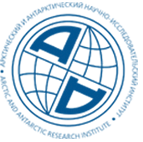 МЦД МЛИнформационные материалы по мониторингу морского ледяного покрова Арктики и Южного Океана на основе данных ледового картирования и пассивного микроволнового зондирования SSMR-SSM/I-SSMIS-AMSR205.03.2018 - 13.03.2018№ 11 (341)Санкт-Петербург 2018тел. +7(812)337-3149, эл.почта: vms@aari.aq Адрес в сети Интернет: http://wdc.aari.ru/datasets/d0042/  СодержаниеСеверное Полушарие	3Рисунок 1а,б – Ледовая карта СЛО и повторяемость кромки за текущую неделю (цветовая окраска по общей сплоченности и преобладающему возрасту).	3Рисунок 1в – Положение кромки льда и зон разреженных и сплоченных льдов СЛО за последний доступный срок на основе ледового анализа НЛЦ США  	4Рисунок 2 – Обзорная ледовая карта СЛО за текущую неделю и аналогичные периоды 2007-2017 гг.	5Таблица 1 – Динамика изменения значений ледовитости для акваторий Северной полярной области за текущую неделю по данным наблюдений SSMR-SSM/I-SSMIS	7Таблица 2 - Медианные значения ледовитости для Северной полярной области и 3-х меридиональных секторов за текущие 30 и 7-дневные интервалы и её аномалии от 2011-2016 гг. и интервалов 2006-2017 гг. и 1978-2017 гг. по данным наблюдений SSMR-SSM/I-SSMIS	7Таблица 3 – Экстремальные и средние значения ледовитости для Северной полярной области и 3 меридиональных секторов за текущий 7-дневный интервал по данным наблюдений SSMR-SSM/I-SSMIS, алгоритм NASATEAM	8Рисунок 3 – Ежедневные оценки сезонного хода ледовитости для Северной Полярной Области и её трех меридиональных секторов за период с 26.10.1978 по текущий момент времени по годам.	9Рисунок 4 – Медианные распределения сплоченности льда за текущие 7 и 30 дневные интервалы времени и её разности относительно медианного распределения за те же промежутки за 1978-2017 и 2007-2017гг. на основе расчетов по данным SSMR-SSM/I-SSMIS,алгоритм NASATEAM .	11Южный океан	12Рисунок 5а,б – Ледовая карта Южного Океана за последний доступный срок на (окраска по общей сплоченности и преобладающему возрасту) 	12Рисунок 6в – Положение кромки льда и зон разреженных и сплоченных льдов Южного Океана за последний доступный срок на основе ледового анализа НЛЦ США 	14Рисунок 7 – Ежедневные оценки сезонного хода ледовитости Южного Океана и его трёх меридиональных секторов за период с 26.10.1978 по текущий момент времени по годам 	15Рисунок 8 – Медианные распределения общей сплоченности льда за текущие 7 и 30 дневные интервалы времени и её разности относительно медианного распределения за те же промежутки за периоды 1978-2017 и 2007-2017 гг. на основе расчетов по данным SSMR-SSM/I-SSMIS	15Таблица 4 – Динамика изменения значений ледовитости для акваторий Южного океана за текущий 7-дневный интервал  по данным наблюдений SSMR-SSM/I-SSMIS	16Таблица 5 - Медианные значения ледовитости для Южного океана и 3 меридиональных секторов за текущие 30 и 7-дневные интервалы и её аномалии от 2011-2016 гг. и интервалов 2007-2017 гг. и 1978-2017 гг. по данным наблюдений SSMR-SSM/I-SSMIS, алгоритм NASATEAM………	16Таблица 6 – Экстремальные и средние значения ледовитости для Южного океана и 3 меридиональных секторов за текущий 7-дневный интервал по данным наблюдений SSMR-SSM/I-SSMIS, алгоритм NASATEAM	16Земля в целом	17Рисунок 9 – Ежедневные cглаженные окном 365 суток значения ледовитости Арктики, Антарктики и Земли в целом с 26.10.1978 на основе SSMR-SSM/I-SSMIS	17Рисунок 10 – Ежедневные cглаженные окном 365 суток значения приведенной ледовитости Арктики, Антарктики и Земли в целом с 26.10.1978 на основе SSMR-SSM/I-SSMIS	18Приложение 1 – Статистические значения ледовитостей по отдельным акваториям Северной Полярной Области и Южного океана	19Таблица 7 – Средние, аномалии среднего и экстремальные значения ледовитостей для Северной полярной области и её отдельных акваторий за текущие 7 и 30 дневные промежутки времени по данным наблюдений SSMR-SSM/I-SSMIS, алгоритм NASATEAM за период 1978-2017 гг.	20Таблица 8 – Средние, аномалии среднего и экстремальные значения ледовитостей для Южного океана и его отдельных акваторий за текущие 7 и 30 дневные интервалы времени по данным наблюдений SSMR-SSM/I-SSMIS, алгоритм NASATEAM за период 1978-2017 гг.	21Таблица 9 – Динамика изменения значений ледовитости для акваторий Северной полярной области и Южного океана за текущую неделю по данным наблюдений SSMIS	23Характеристика исходного материала и методика расчетов	24Северное Полушарие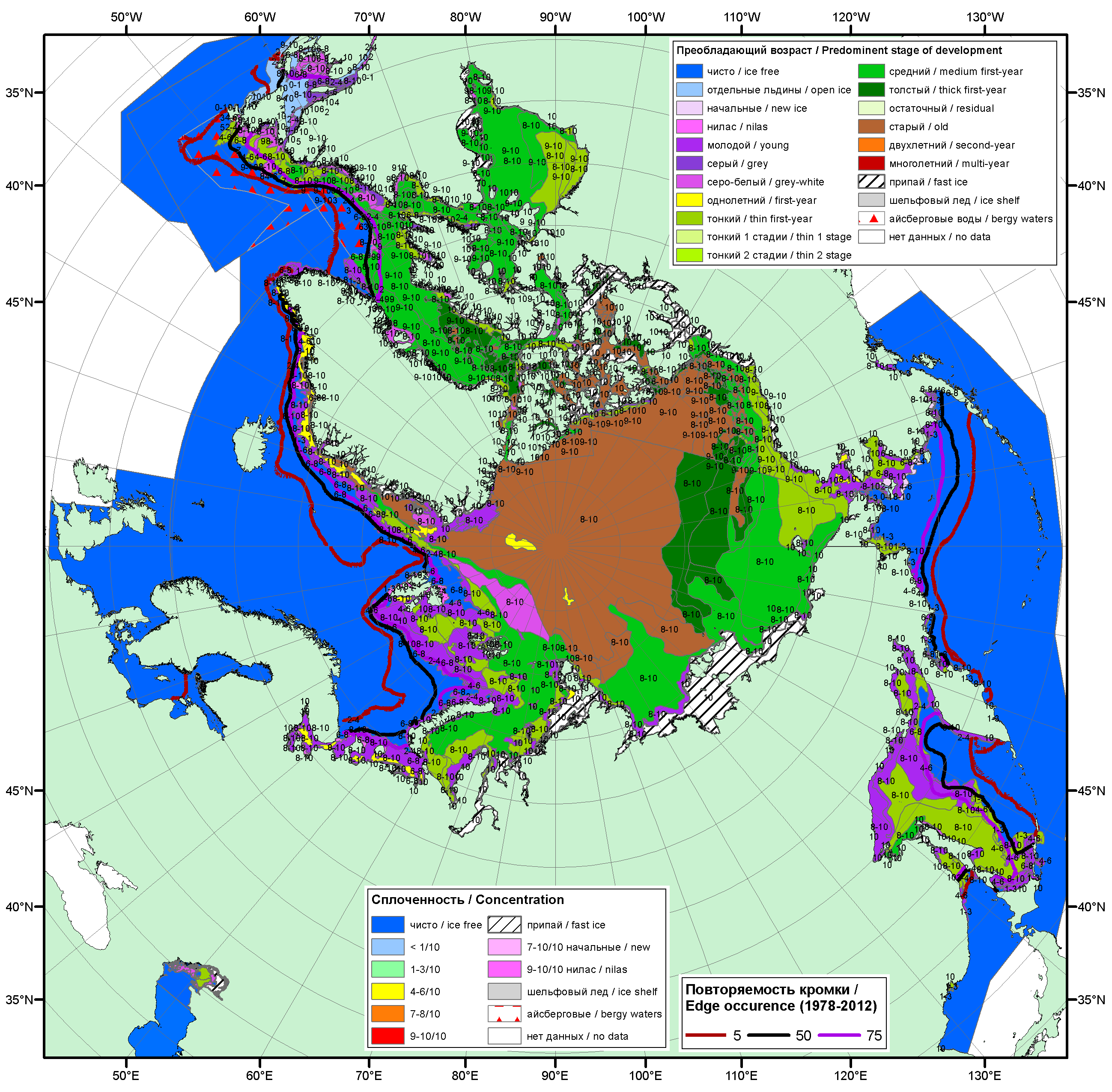 Рисунок 1а – Обзорная ледовая карта СЛО за 05.03.2018 -13.03.2018 г. (цветовая раскраска по преобладающему возрасту) на основе ледового анализа ААНИИ (13.03), НИЦ Планета (Каспийское и Азовское моря, 05.03), Канадской ледовой службы (05.03), Национального ледового центра США (08.03), положение метеорологический дрейфующих буев IABP и Argos на 13.03.2018T1200+00 и повторяемость кромки за 11-15.03 за период 1979-2012 гг. по наблюдениям SSMR-SSM/I-SSMIS (алгоритм NASATEAM).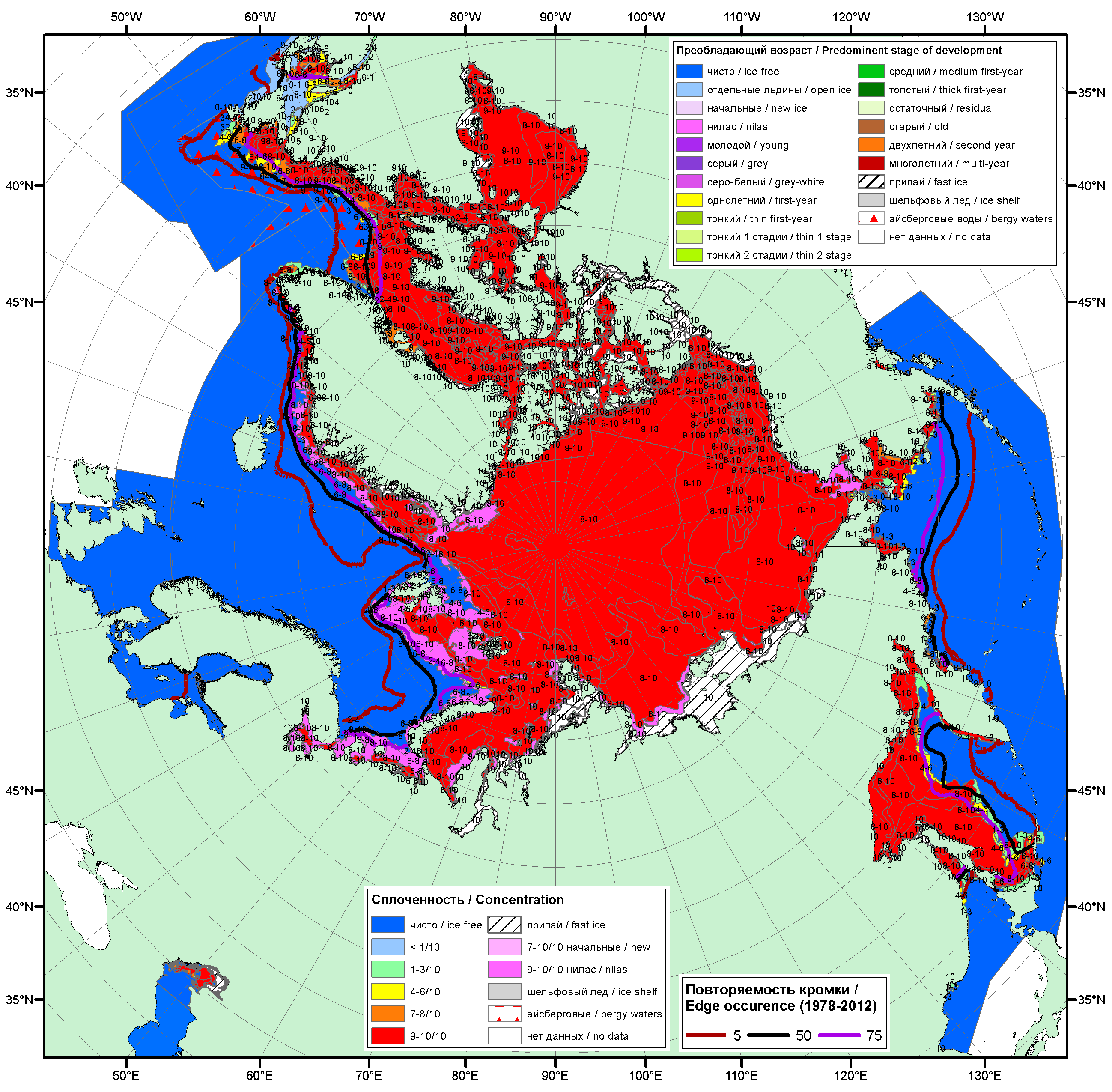 Рисунок 1б – Обзорная ледовая карта СЛО за 05.03.2018 - 13.03.2018 г. (цветовая раскраска по общей сплоченности) на основе ледового анализа ААНИИ (13.03), НИЦ Планета (Каспийское и Азовское моря, 05.03)Канадской ледовой службы (05.03), Национального ледового центра США (08.03), положение метеорологический дрейфующих буев IABP и Argos на 13.03.2018T1200+00 и повторяемость кромки за 11-15.03 за период 1979-2012 гг. по наблюдениям SSMR-SSM/I-SSMIS (алгоритм NASATEAM).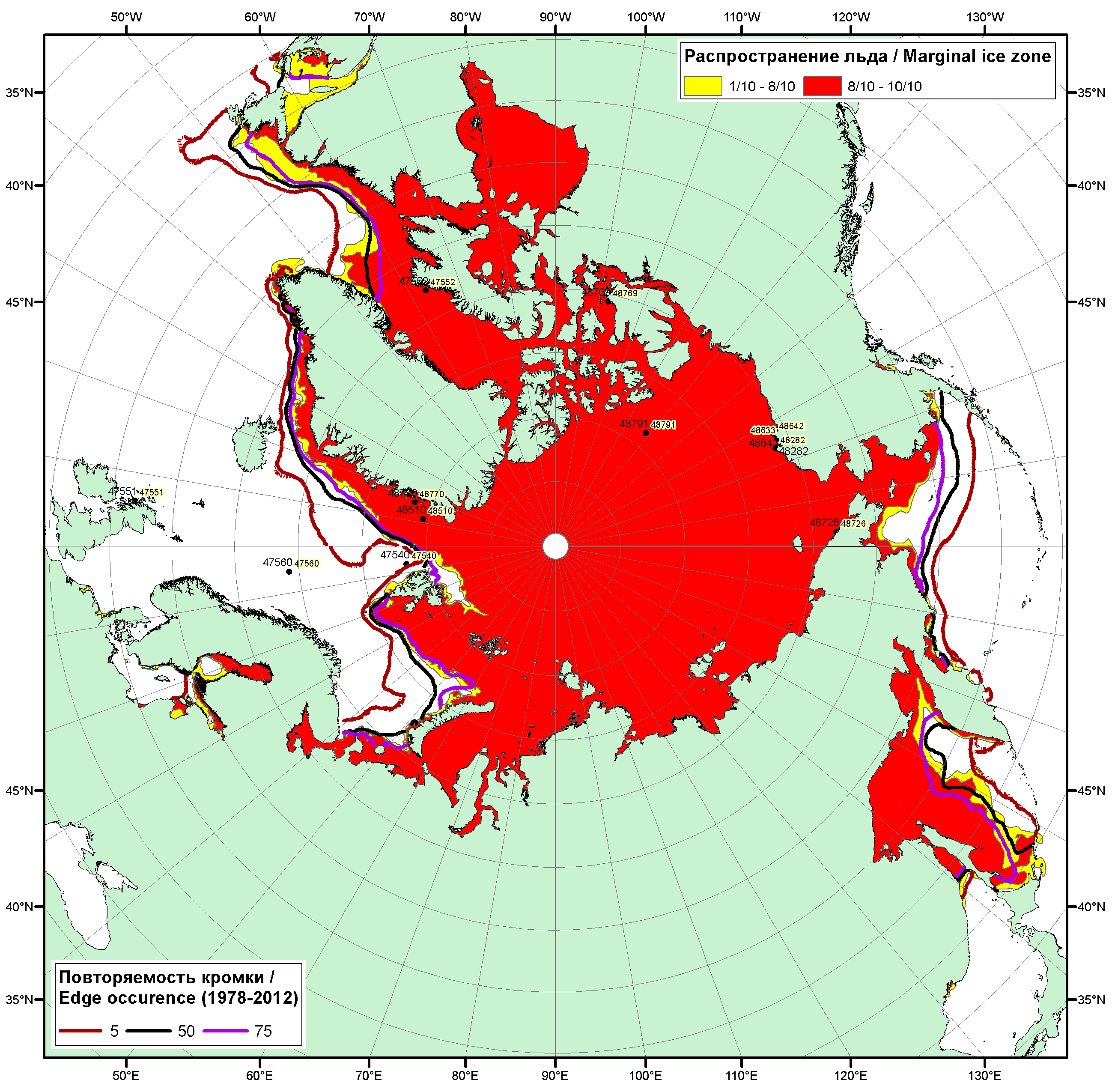 Рисунок 1в – Положение кромки льда и зон разреженных (<8/10) и сплоченных (≥8/10) льдов СЛО за 13.03.2018 г. на основе ледового анализа Национального Ледового Центра США, положение метеорологический дрейфующих буев IABP и Argos на 13.03.2018T1200+00 и повторяемость кромки за 11-15.03 за период 1979-2012 гг. по наблюдениям SSMR-SSM/I-SSMIS (алгоритм NASATEAM)Рисунок 2а – Обзорная ледовая карта СЛО за 05.03 - 13.03.2018 г. и аналогичные периоды 2007-2017 гг. на основе ледового анализа ААНИИ, НИЦ Планета, Канадской ледовой службы и Национального ледового центра США.Рисунок 2б – Поля распределения средневзвешенной толщины льда совместной модели морского льда – океана HYCOM/CICE Датского метеорологического института 12.03  2005-2018 гг. Рисунок 2в – Поля распределения средней за 36-часовые промежутки температуры поверхности морского льда и океана Датского метеорологического института на основе статистической обработки ИК-каналов AVHRR ИСЗ MetOp-A за 11-13.03 2015-2018 гг. (http://polarportal.dk/en/sea-ice-and-icebergs/sea-ice-temperature/#c8099)Рисунок 2г – Ежедневные поля дрейфа морского льда Арктики низкого разрешения EUMETSAT OSI-SAF (low resolution sea ice drift product of the EUMETSAT Ocean and Sea Ice Satellite Application Facility - OSI SAF, www.osi-saf.org) на основе данных SSMIS (91 GHz H&V pol.) DMSP F17, ASCAT (C-band backscatter) ИСЗ Metop-A и AMSR-2 ИСЗ GCOM-W.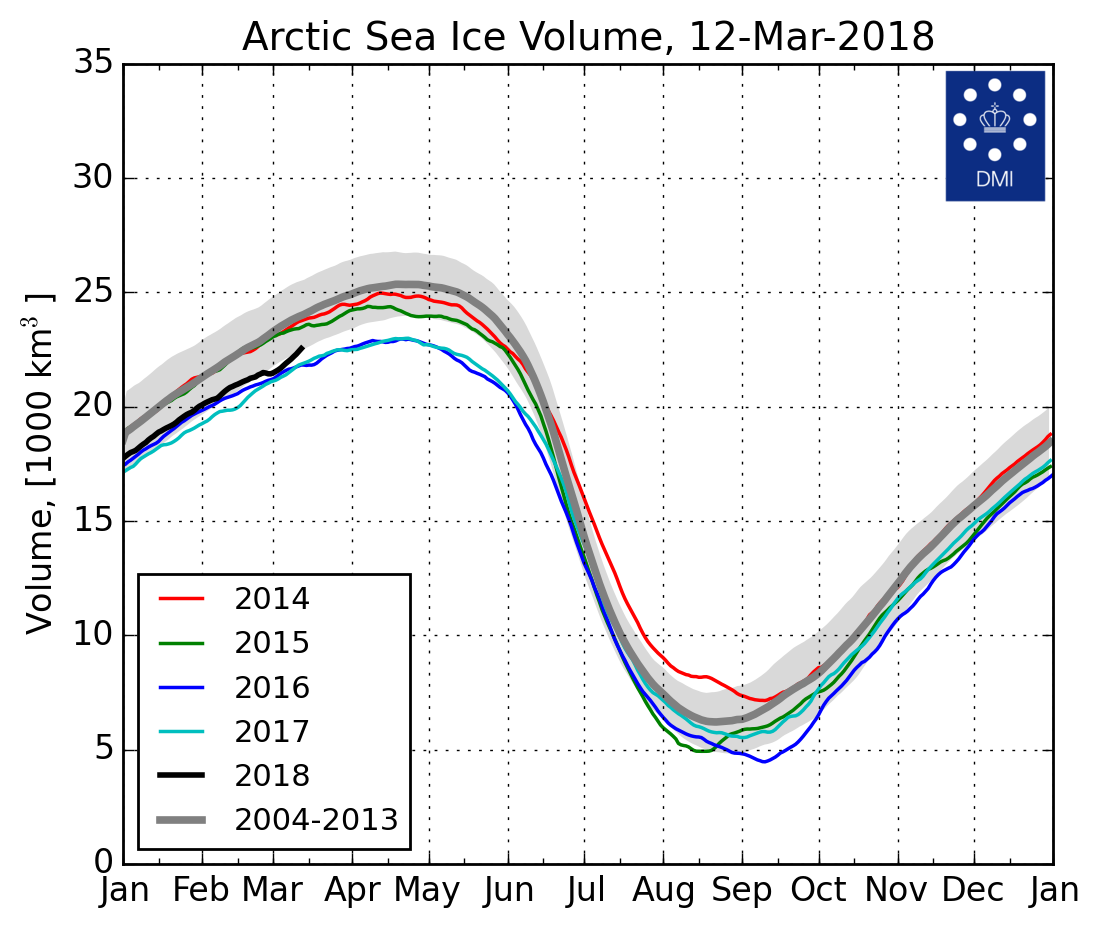 Рисунок 2д – Ежедневные оценки сезонного хода объема морского льда СЛО на основе расчетов средневзвешенной толщины льда совместной модели морского льда – океана HYCOM/CICE Датского метеорологического института c 01.01.2004 по 12.03.2018 гг. Таблица 1 – Динамика изменения значений ледовитости по сравнению с предыдущей неделей для морей Северной полярной области за 05.03–11.03.2018 г. по данным наблюдений SSMR-SSM/I-SMISТаблица 2 - Медианные значения ледовитости для Северной полярной области, 3-х меридиональных секторов и моря СМП за текущие 30 и 7-дневные интервалы и её аномалии от 2012-2016 гг. и интервалов 2007-2017 гг. и 1978-2017 гг. по данным наблюдений SSMR-SSM/I-SSMIS, алгоритмы NASATEAM Северная полярная областьСектор 45°W-95°E (Гренландское - Карское моря)Сектор 95°E-170°W (моря Лаптевых - Чукотское, Берингово, Охотское)Сектор 170°W-45°W (море Бофорта и Канадская Арктика)Северный Ледовитый океанМоря СМП (моря Карское-Чукотское)Таблица 3 – Экстремальные и средние значения ледовитости для Северной полярной области, 3 меридиональных секторов и моря СМП за текущий 7-дневный интервал по данным наблюдений SSMR-SSM/I-SSMIS, алгоритмы NASATEAMСеверная полярная областьСектор 45°W-95°E (Гренландское - Карское моря)Сектор 95°E-170°W (моря Лаптевых - Чукотское, Берингово, Охотское)Сектор 170°W-45°W (море Бофорта и Канадская Арктика)Северный Ледовитый океанМоря СМП (моря Карское-Чукотское)Рисунок 3 – Ежедневные оценки сезонного хода ледовитости для Северной Полярной Области и трех меридиональных секторов за период 26.10.1978 -11.03.2018 по годам на основе расчетов по данным SSMR-SSM/I-SSMIS, алгоритмы NASATEAM: а) Северная полярная область, б) сектор 45°W-95°E (Гренландское – Карское моря), в) сектор 95°E-170°W (моря Лаптевых – Чукотское и Берингово, Охотское), г) сектор 170°W-45°W (море Бофорта и Канадская Арктика), д) Северный Ледовитый океан, е) Северный морской путь (Карское - Чукотское моря).Рисунок 4 – Медианные распределения сплоченности льда за текущие 7 дневные промежутки и её разности относительно медианного распределения за те же месяца за периоды 1979-2018 (центр) и 2008-2018 гг. (справа) на основе расчетов по данным SSMR-SSM/I-SSMIS, алгоритмы NASATEAM.Южный океан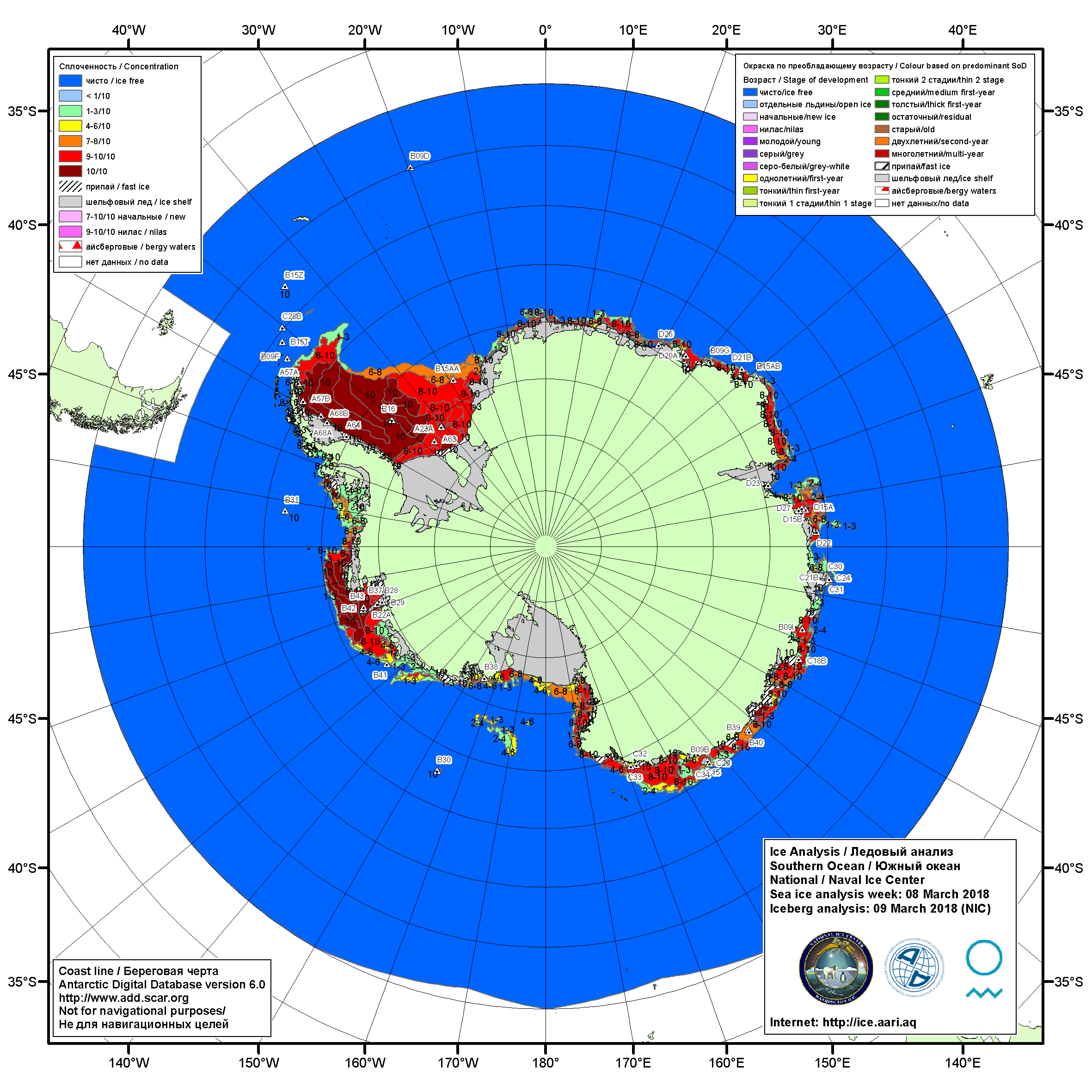 Рисунок 5а – Ледовая карта Южного океана (цветовая окраска по общей сплоченности) и расположение крупных айсбергов на основе информации совместного ледового анализа НЛЦ США, ААНИИ и НМИ (Норвегия) за 08.03.2018.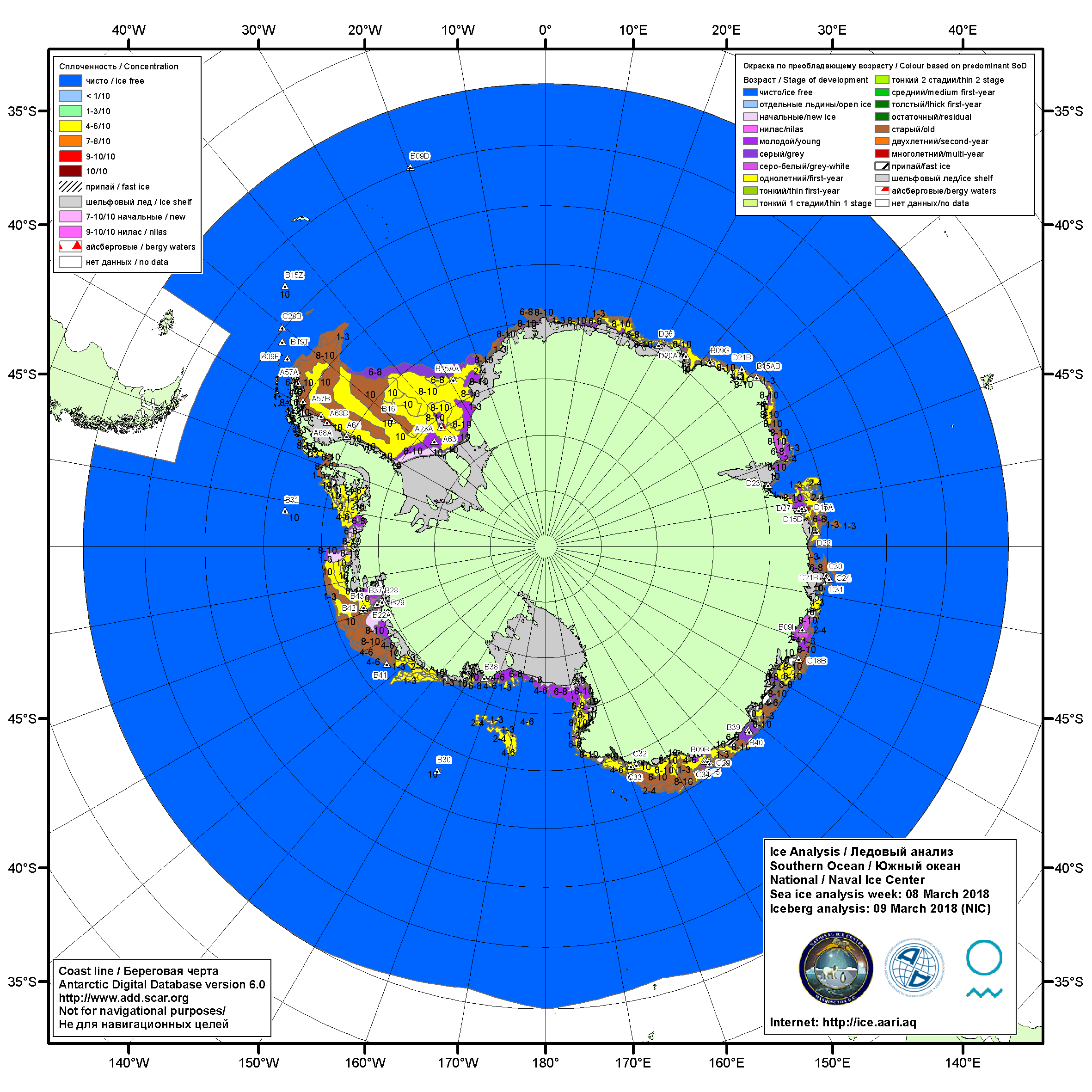 Рисунок 5б – Ледовая карта Южного океана (цветовая окраска по возрасту) и расположение крупных айсбергов на основе информации совместного ледового анализа НЛЦ США, ААНИИ и НМИ (Норвегия) за 08.03.2018.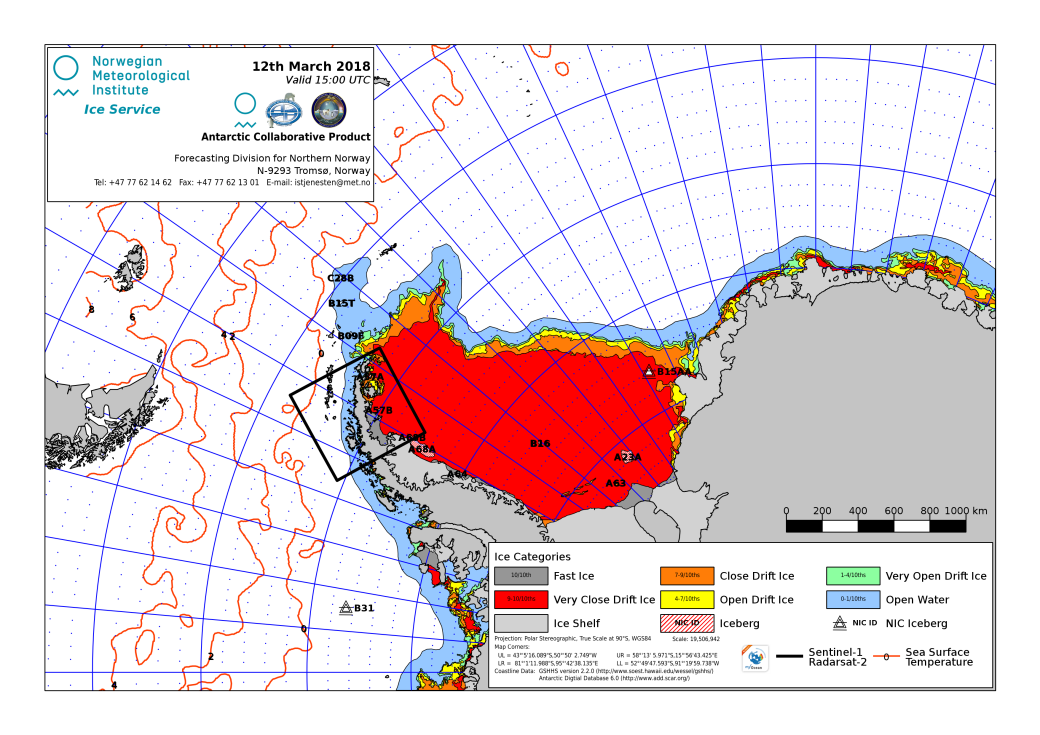 Рисунок 5в – Ледовая карта акватории Антарктического полуострова и моря Уэдделла (цветовая окраска по возрасту) и расположение крупных айсбергов на основе информации совместного ледового анализа НМИ (Норвегия), НЛЦ США и ААНИИ за 12.03.2018.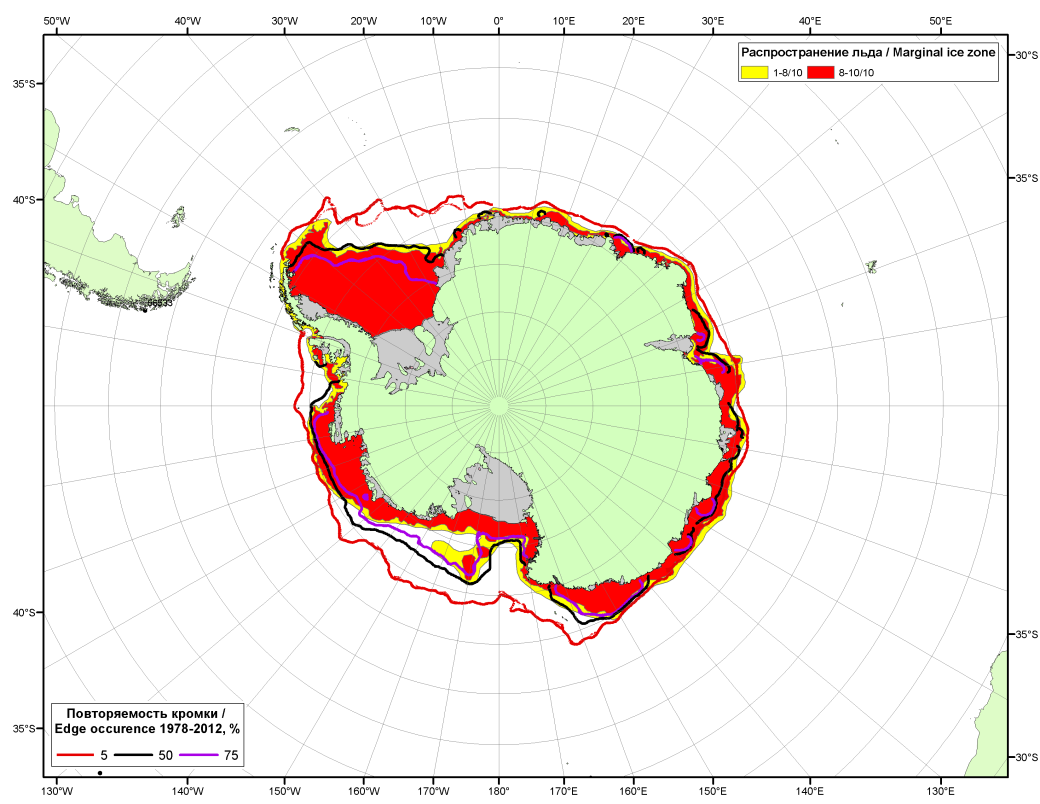 Рисунок 5г – Положение кромки льда и зон разреженных (<8/10) и сплоченных (≥8/10) льдов Южного океана за 13.03.2018 г. на основе ледового анализа Национального Ледового Центра США, положение метеорологический дрейфующих буев IABP и Argos на 13.03.2018T1200+00 и повторяемость кромки за 10-15.03 за период 1979-2012 гг. по наблюдениям SSMR-SSM/I-SSMIS (алгоритм NASATEAM.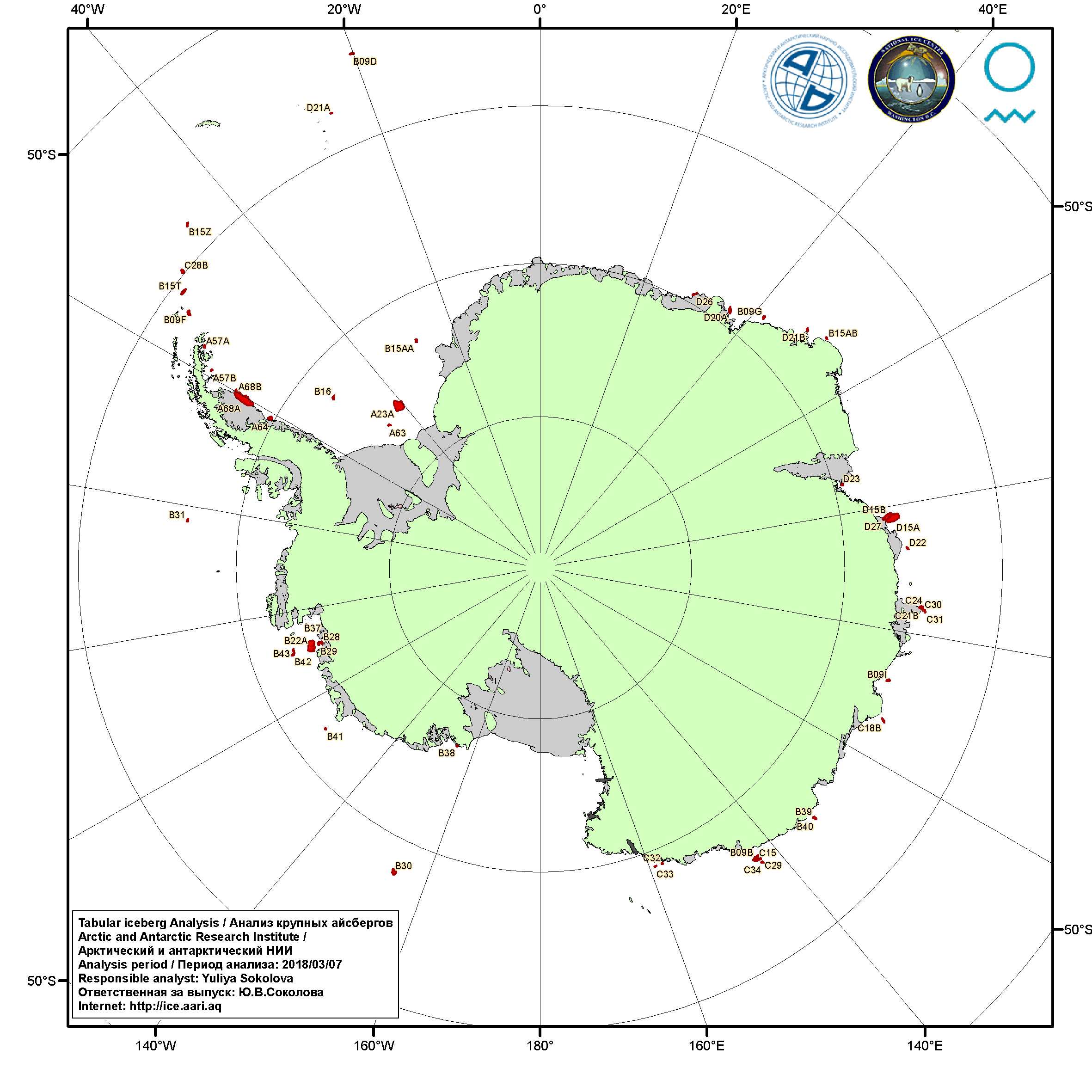 Рисунок 5д – Анализ ААНИИ крупных айсбергов Южного океана за 07.03.2018.Таблица 4 – Линейные размеры крупных айсбергов Южного океана на основе анализа ААНИИ за 07.08.2018Рисунок 7 – Ежедневные оценки сезонного хода ледовитости Южного Океана и меридиональных секторов за период 26.10.1978 – 11.03.2018 по годам на основе расчетов по данным SSMR-SSM/I-SSMIS, алгоритм NASATEAM: а) Южный Океан, б) Атлантический сектор (60°W-30°E, море Уэдделла), в) Индоокеанский сектор (30°E-150°E, моря Космонавтов, Содружества, Моусона), г) Тихоокеанский сектор (150°E-60°W, моря Росса, Беллинсгаузена)Рисунок 8 – Медианные распределения общей сплоченности льда за текущие 7 дневные промежутки (слева) и её разности относительно медианного распределения за тот же месяц за периоды 1978-2018 (центр) и 2008-2018 гг. (справа) на основе расчетов по данным SSMR-SSM/I-SSMIS, алгоритм NASATEAMТаблица 5 – Динамика изменения значений ледовитости по сравнению с предыдущей неделей для морей Южного океана за 05.03 - 11.03.2018 г. по данным наблюдений SSMR-SSM/I-SSMISТаблица 6 - Медианные значения ледовитости для Южного океана и 3 меридиональных секторов за текущие 30 и 7-дневные интервалы и её аномалии от 2012-2016 гг. и интервалов 2007-2017 гг. и 1978-2017 гг. по данным наблюдений SSMR-SSM/I-SSMIS, алгоритм NASATEAMЮжный ОкеанАтлантический сектор (60°W-30°E, море Уэдделла)Индоокеанский сектор (30°E-150°E, моря Космонавтов, Содружества, Моусона)Тихоокеанский сектор (150°E-60°W, моря Росса, Беллинсгаузена)Таблица 6 – Экстремальные значения ледовитости для Южного океана и 3 меридиональных секторов за текущий 7-дневный интервал по данным наблюдений SSMR-SSM/I-SSMIS, алгоритм NASATEAMЮжный ОкеанАтлантический сектор (60°W-30°E, море Уэдделла)Индоокеанский сектор (30°E-150°E, моря Космонавтов, Содружества, Моусона)Тихоокеанский сектор (150°E-60°W, моря Росса, Беллинсгаузена)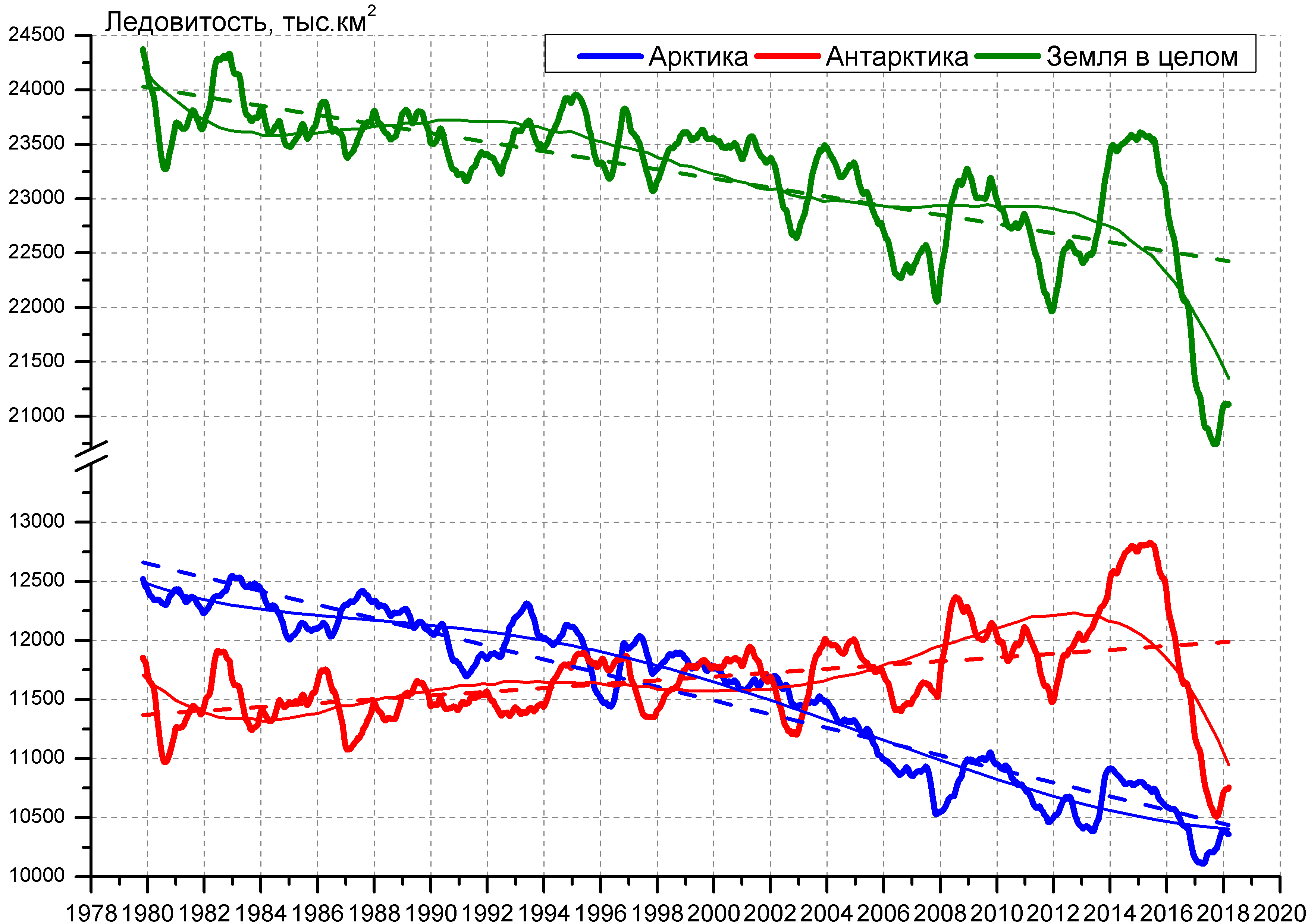 Рисунок 9 – Ежедневные cглаженные окном 365 суток значения ледовитости Арктики, Антарктики и Земли в целом с 26.10.1978 по 11.03.2018 на основе SSMR-SSM/I-SSMIS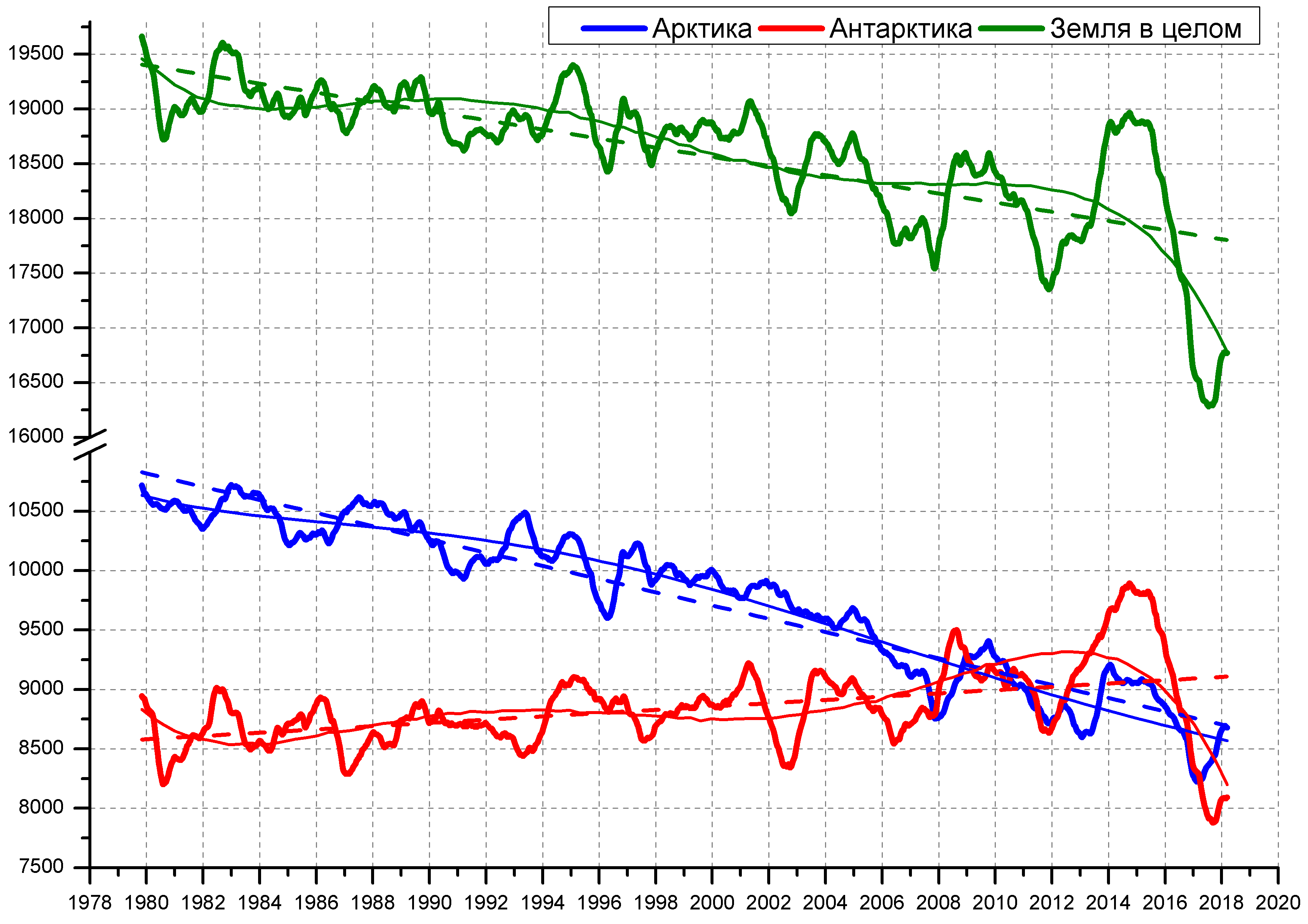 Рисунок 10 – Ежедневные cглаженные окном 365 суток значения приведенной ледовитости (площади морского льда) Арктики, Антарктики и Земли в целом с 26.10.1978 по 11.03.2018 на основе SSMR-SSM/I-SSMISПриложение 1 – Статистические значения ледовитостей по отдельным акваториям Северной Полярной Области и Южного океанаТаблица 7 – Средние, аномалии среднего и экстремальные значения ледовитостей для Северной полярной области и её отдельных акваторий за текущие 7-дневный (неделя) и 30-дневный промежутки времени по данным наблюдений SSMR-SSM/I-SSMIS, алгоритм NASATEAM за период 1978-2017 гг.05-11.0312.02-11.03Таблица 8 – Средние, аномалии среднего и экстремальные значения ледовитостей для Южного океана и его отдельных акваторий за текущие 7-дневный (неделя) и 30-дневный промежутки времени по данным наблюдений SSMR-SSM/I-SSMIS, алгоритм NASATEAM за период 1978-2017 гг.05-11.0312.02-11.03Таблица 9 – Динамика изменения значений ледовитости по сравнению с предыдущей неделей для морей Северной полярной области и Южного океана за текущий 7-дневный (неделя) промежуток времени по данным наблюдений SSMIS26.02-04.0326.02-04.0326.02-04.0326.02-04.0326.02-04.0326.02-04.0326.02-04.03Характеристика исходного материала и методика расчетовДля иллюстрации ледовых условий Арктического региона представлены совмещенные региональные карты ААНИИ [4, 6], Канадской ледовой службы – КЛС [12], Национального ледового центра США – НЛЦ [10], при наличии данных, ГМЦ России [8], НИЦ Планета [9] и ледовой службы Германии. Совмещение карт выполнено путем перекрытия слоев (ААНИИ, слой #1), (ГМЦ России или НИЦ Планета, слой #1), (BSH, слой #1) -> (КЛС, слой #2)  –> (обзорная карта НЛЦ, слой #3). Как результат, карты ААНИИ характеризуют ледовые условия морей Гренландского…Бофорта, карты ГМЦ России или НИЦ Планета – Азовского, Каспийского, Берингова, Охотского, Японского, Белого, карты НЛЦ – Северных частей Тихого и Атлантического океанов и Арктического бассейна (при этом полный охват карт НЛЦ – вся акватория СЛО и субполярные моря). карты BSH – Балтийского карты КЛС - морей Бофорта, Канадского архипелага, Баффина, Девисова пролива, Лабрадор, Св. Лаврентия (при этом полный охват карт НЛЦ – вся акватория СЛО и субполярные моря). Для ледовых условий и распределения айсбергов Южного океана использованы данные проекта по интегрированному ледовому анализу Южного океана – циркумполярные карты ААНИИ [5, 7], НЛЦ [10, 11] и карты акватории Антарктического полуострова Норвежского метеорологического института (НМИ) [21]. Для построения совмещенных карт используется архив данных в обменном формате ВМО СИГРИД-3 [18] Мирового центра данных по морскому льду (МЦД МЛ) – проекта ВМО «Глобальный Банк Цифровых Данных по Морскому Льду». В пределах отдельного срока выборка карт из архива проводилась по критериям близости карт к сроку выпуска карты ААНИИ с максимальным интервалом времени между картами до 7 суток (день недели выпуска карт ААНИИ – вторник, ГМЦ России – среда, НИЦ Планета – понедельник, BSH – понедельник, КЛС – понедельник, НЛЦ – четверг для морского льда и пятница – для крупных айбергов Южного океана, НМИ - понедельник). Для иллюстрации полей толщин льда СЛО использованы ежедневные данные по распределению средневзвешенной толщины льда численной модели HYCOM-CICE Датского метеорологического института [20]. Численная модель HYCOM-CICE имеет разрешение 10х10 км и является совместной моделью морского льда – океана.Для иллюстрации ледовых условий Северной Полярной области и Южного океана за последние сутки используются ежедневные циркумполярные ледовые информационные продукты НЛЦ США по оценке расположения кромки льда и ледяных массивов - MIZ (Marginal Ice Zone). Для цветовой окраски карт использован стандарт ВМО (WMO/Td. 1215) [19] для зимнего (по возрасту) и летнего (по общей сплоченности) периодов. Следует также отметить, что в зонах стыковки карт ААНИИ, КЛС и НЛЦ наблюдается определенная несогласованность границ и характеристик ледовых зон вследствие ряда различий в ледовых информационных системах подготавливающих служб. Однако, данная несогласованность несущественна для целей интерпретации ледовых условий в рамках настоящего обзора. Для получения оценок ледовитости (extent) и приведенной ледовитости – площади льда (area) отдельных секторов, морей, частей морей Северной полярной области и Южного океана и климатического положения кромок заданной повторяемости на основе данных спутниковых систем пассивного микроволнового зондирования SSMR-SSM/I-SSMIS [17] в МЦД МЛ ААНИИ принята следующая технология расчетов:источник данных – архивные (Cavalieri et al., 2008, Meier et al., 2006) и квазиоперативные (Maslanik and Stroeve, 1999) c задержкой 1-2 дня ежедневные матрицы (поля распределения) оценок общей сплоченности Северной (севернее 45° с.ш.) и Южной (южнее 50° с.ш.) Полярных областей на основе обработанных по алгоритму NASATEAM данных многоканальных микроволновых радиометров SSMR-SSM/I-SSMIS ИСЗ NIMBUS-7 и DMSP за период с 26.10.1978 г. по настоящий момент времени [13, 14, 15], копируемые с сервера НЦДСЛ;область расчета – Северная и Южная Полярные области и их регионы с использованием масок океан/суша НЦДСЛ (http://nsidc.org/data/polar_stereo/tools_masks.html);границы используемых масок расчета отдельных меридиональных секторов, морей, частей морей Северной полярной области и Южного океана представлены на рисунках П1 – П6, не совпадают с используемыми в НЦДСЛ масками для отдельных акваторий Мирового океана и основаны на номенклатуре ААНИИ для морей Евразийского шельфа (Гренландское - Чукотское), Атласе Северного ледовитого океана (1980) и Атласе океанов (1980) издательства ГУНИО МО [1, 2, 3].вычислительные особенности расчета – авторское программное обеспечение ААНИИ с сохранением точности расчетов и оценке статистических параметров по гистограмме распределения и свободно-распространяемое программное обеспечение GDAL для векторизации полей климатических параметров;В графическом формате PNG совмещенные карты ААНИИ-КЛС-НЛЦ доступны по адресу http://wdc.aari.ru/datasets/d0040. Результаты расчетов ледовитости Северной, Южной полярных областей, их отдельных меридиональных секторов, морей и частей морей доступны на сервере МЦД МЛ ААНИИ в каталогах соответственно http://wdc.aari.ru/datasets/ssmi/data/north/extent/ и http://wdc.aari.ru/datasets/ssmi/data/south/extent/.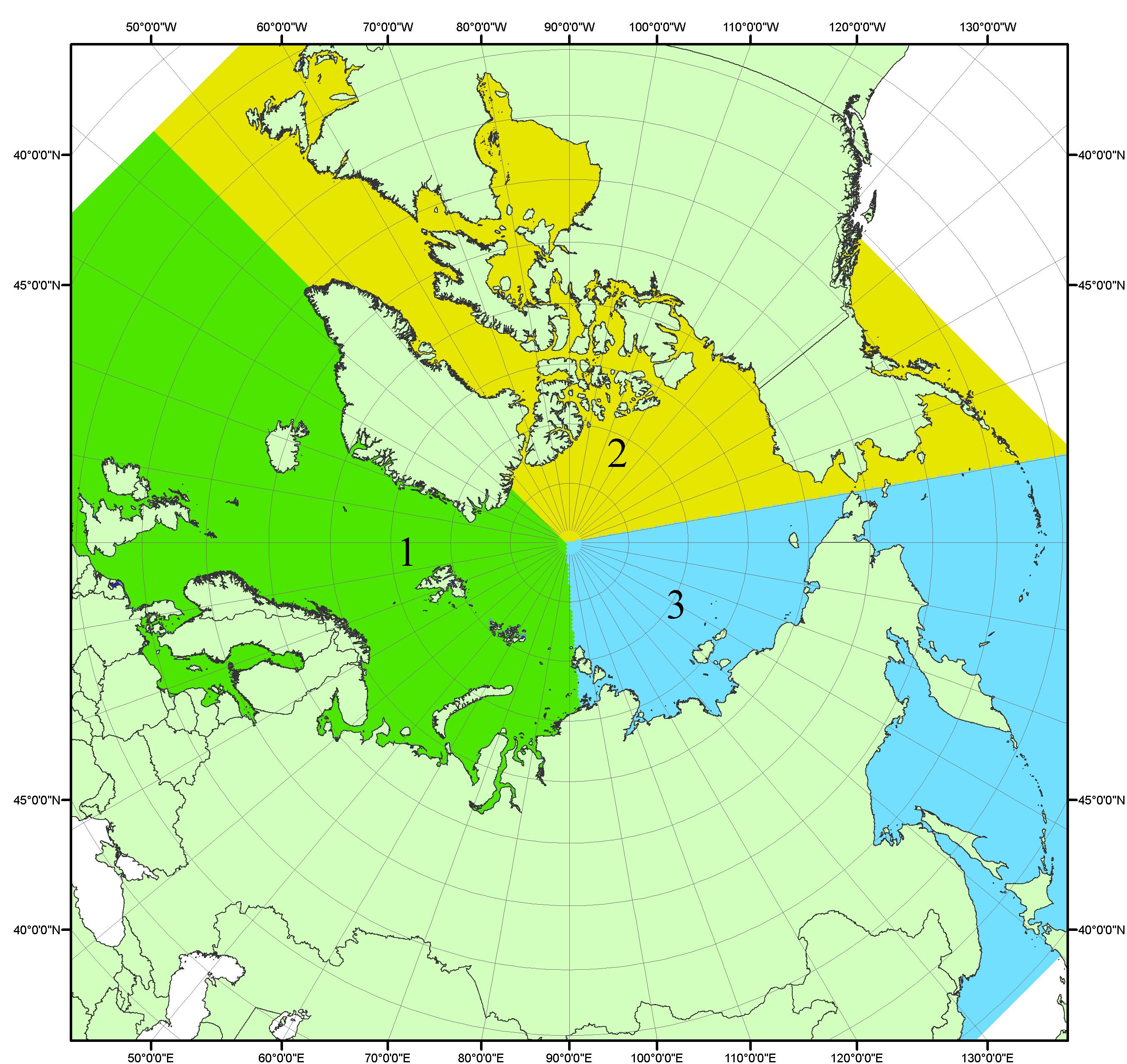 Рисунок П1 – Секторальное деление северной полярной области. 1 - Сектор 45°W-95°E (Гренландское - Карское моря); 2 - Сектор 170°W-45°W (море Бофорта и Канадская Арктика); 3 - Сектор 95°E-170°W (моря Лаптевых - Чукотское, Берингово, Охотское, Японское)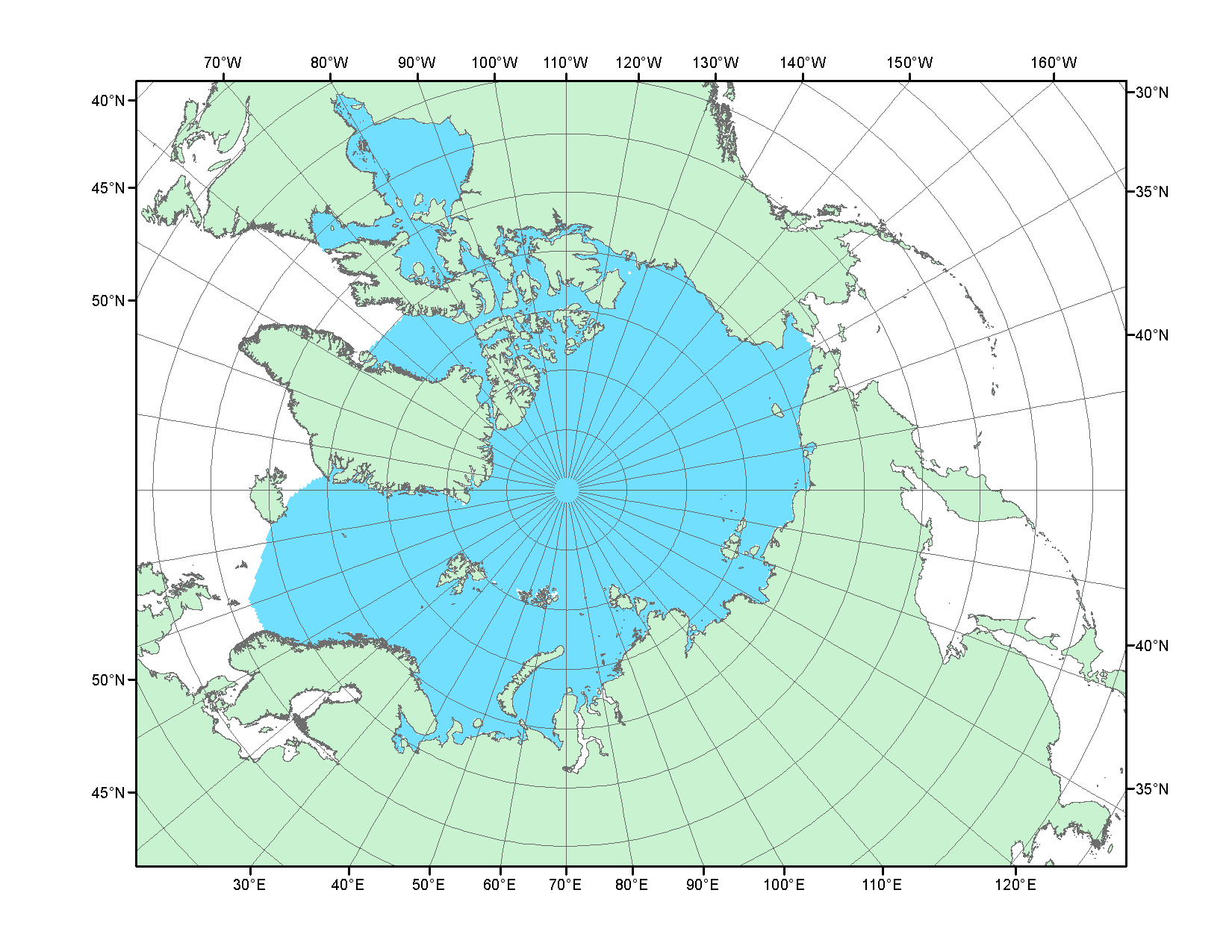 Рисунок П2 – Северный ледовитый океан в официальных границах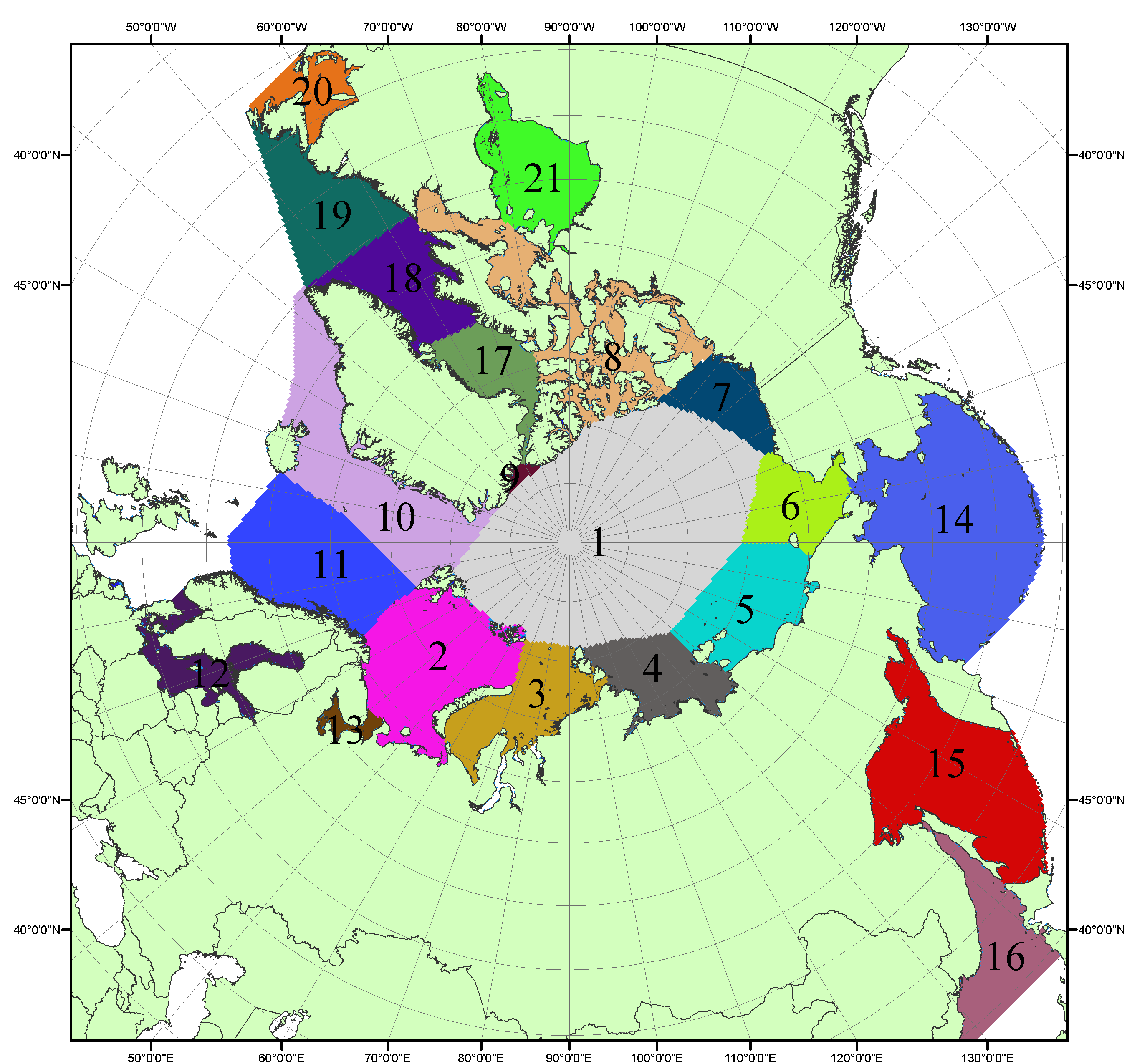 Рисунок П3 – Моря северной полярной области. 1 – Арктический бассейн; 2- Баренцево море; 3 – Карское море; 4 – море Лаптевых; 5 - Восточно-Сибирское море; 6 – Чукотское море; 7 – море Бофорта; 8 – Канадский архипелаг; 9 – море Линкольна; 10 – Гренландское море; 11 – Норвежское море; 12 – Балтийское море; 13 – Белое море; 14 – Берингово море; 15 – Охотское море; 16 – Японское море; 17 – море Баффина; 18 – Дейвисов пролив; 19 – море Лабрадор; 20 – залив Святого Лаврентия; 21 – Гудзонов залив.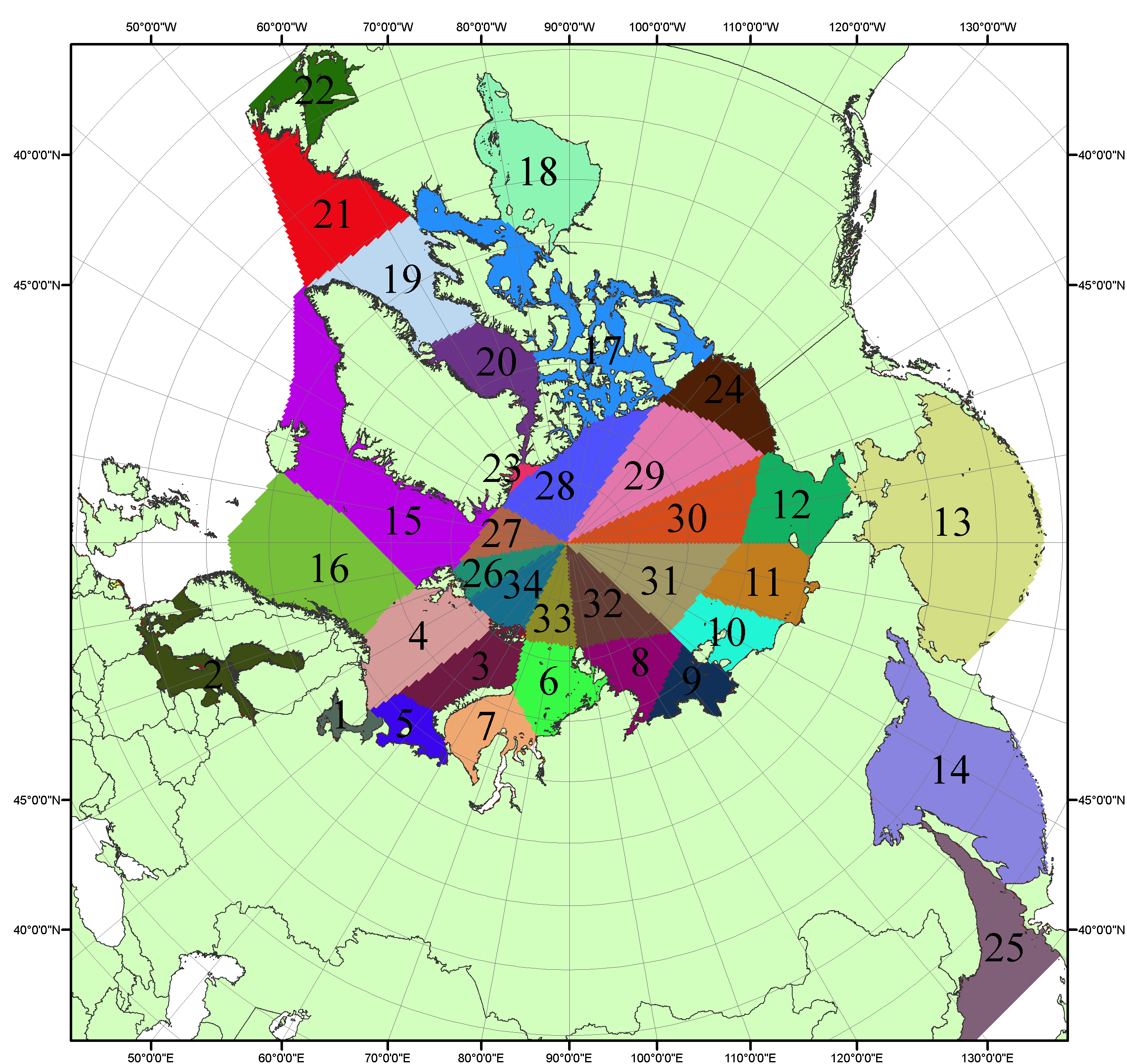 Рисунок П4 – Сектора и моря северной полярной области. 1 - Белое море; 2- Балтийское море; 3 – Баренцево море (СВ); 4 – Баренцево море (З); 5 - Баренцево море (ЮВ); 6 – Карское море (СВ); 7 – Карское море (ЮЗ); 8 – море Лаптевых (В); 9 – море Лаптевых (З); 10 – Восточно-Сибирское море (З); 11 – Восточно-Сибирское море (В); 12 –Чукотское море; 13 –Берингово море; 14 – Охотское море; 15 –Гренландское море; 16 – Норвежское море; 17 – Канадский архипелаг; 18 – Гудзонов залив; 19 – Дейвисов пролив; 20 - море Баффина; 21 – море Лабрадор; 22 - залив Святого Лаврентия; 23 - море Линкольна; 24 - море Бофорта; 25 - Японское море; 26 - сектор АО (30°з.д. – 10°в.д.); 27 – сектор АО (10°в.д. – 30°в.д.); 28 - сектор АО (30°в.д. – 65°в.д.); 29 - сектор АО (65°в.д. – 96°в.д.);30 - сектор АО (96°в.д. – 140°в.д.);31 - сектор АО (140°в.д. – 180°в.д.); 32 - сектор АО (180°в.д. – 156°з.д.); 33 - сектор АО (156°з.д. – 123°з.д.); 34 - сектор АО (123°з.д. – 30°з.д.).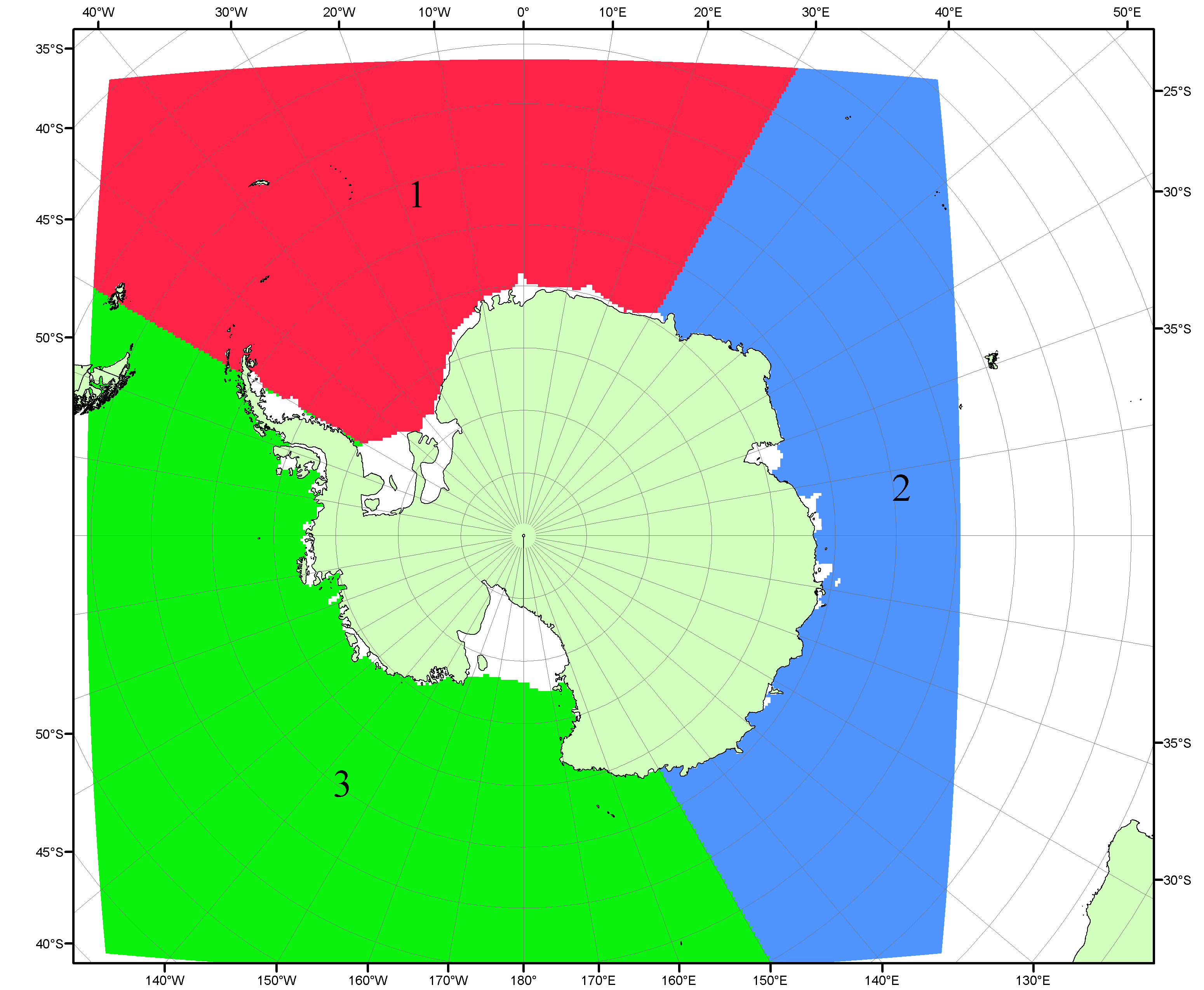 Рисунок П5 – Секторальное деление Южного океана. 1 - Атлантический сектор (60°W-30°E, море Уэдделла); 2 - Индоокеанский сектор (30°E-150°E, моря Космонавтов, Содружества, Моусона); 3 - Тихоокеанский сектор (150°E-60°W, моря Росса, Беллинсгаузена)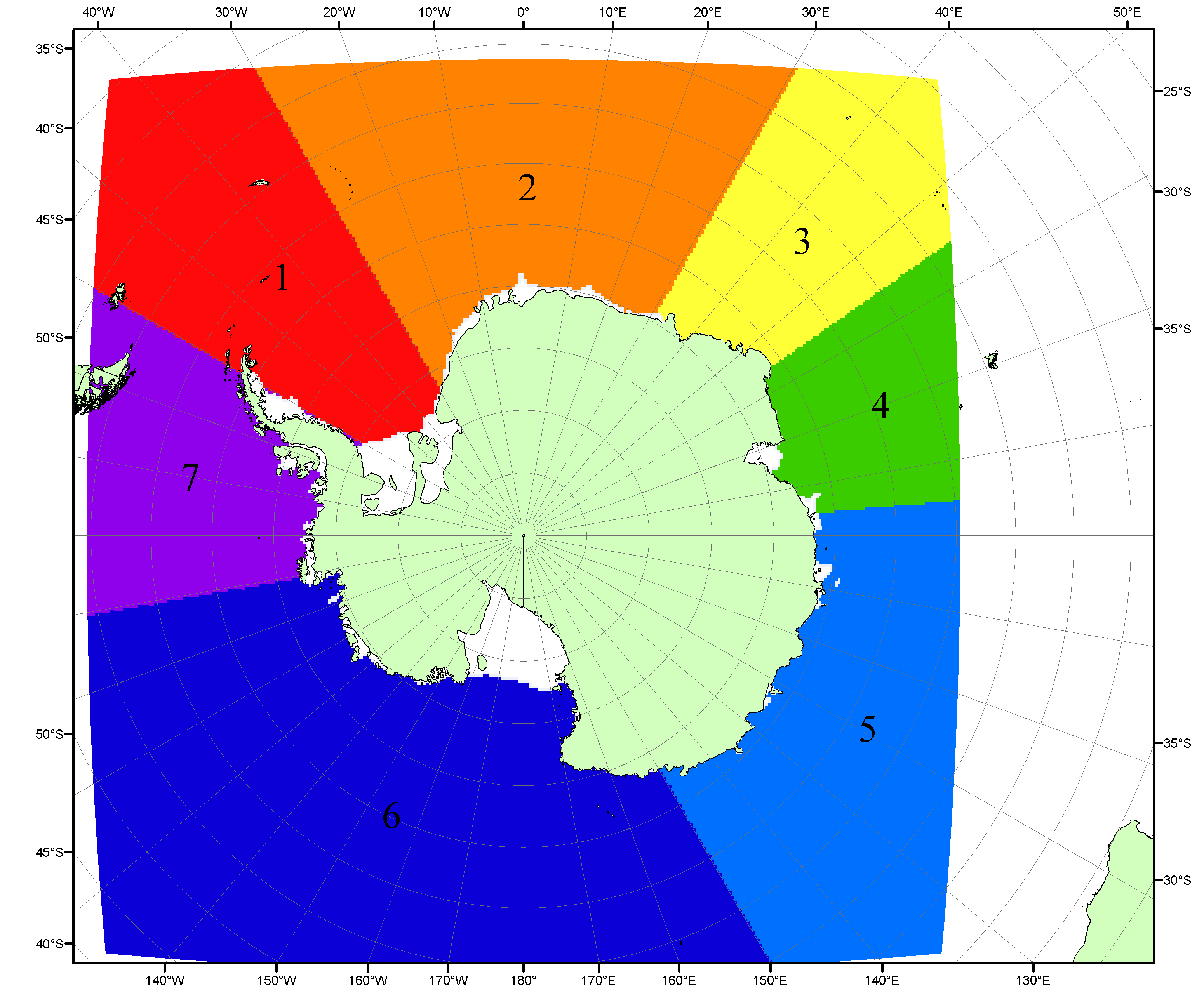 Рисунок П6 – Моря Южного океана. 1 – Западная часть моря Уэдделла; 2- Восточная часть моря Уэдделла; 3 – Море Космонавтов; 4 – море Содружества; 5 – море Моусона; 6 – море Росса; 7 – Море Беллинсгаузена.Список источников1. Атлас океанов. Северный Ледовитый океан. – 1980. М: Изд. ГУНИО МО СССР ВМФ – 184 с.2. Атлас океанов. Термины. Понятия. Справочные таблицы. - Изд. ВМФ МО СССР.-1980.3. Границы океанов и морей. – 1960. Л.: Изд. ГУНИО ВМФ. – 51 с.4. Обзорные ледовые карты ФГБУ «ААНИИ» Северного Ледовитого океана за 2008-2018 гг. в обменном формате ВМО СИГРИД-3 // Мировой центр данных по морскому льду - Глобальный банк данных по морскому льду – http://wdc.aari.ru/datasets/d0015.5. Комплексные ледовые карты ФГБУ «ААНИИ» Южного океана за 2014-2018 гг. в обменном формате ВМО СИГРИД-3 // Мировой центр данных по морскому льду - Глобальный банк данных по морскому льду – http://wdc.aari.ru/datasets/d0015.6. Комплексные ледовые карты ФГБУ «ААНИИ» арктических и замерзающих морей России за 1997-2018 гг. в обменном формате ВМО СИГРИД-3 // Мировой центр данных по морскому льду - Глобальный банк данных по морскому льду – http://wdc.aari.ru/datasets/d0004.7. Карты ФГБУ «ААНИИ» анализа крупных айсбергов Южного океана за 2014-2018 гг. в обменном формате ВМО СИГРИД-3 // Мировой центр данных по морскому льду - Глобальный банк данных по морскому льду – http://wdc.aari.ru/datasets/d0015.8. Комплексные ледовые карты ФГБУ «Гидрометцентр России» Азовского, Каспийского и Белого морей за 2000-2017 гг. в обменном формате ВМО СИГРИД-3 // Мировой центр данных по морскому льду - Глобальный банк данных по морскому льду – http://wdc.aari.ru/datasets/d0033.9. Комплексные ледовые карты ФГБУ «НИЦ Планета» Азовского, Каспийского, Берингова, Охотского и Японского морей за 2016-2018 гг. в обменном формате ВМО СИГРИД-3 // Мировой центр данных по морскому льду - Глобальный банк данных по морскому льду – http://wdc.aari.ru/datasets/d0034.10. Комплексные ледовые карты Северной полярной области и Южного океана Национального ледового центра США за 2003-2018 гг. в обменном формате ВМО СИГРИД-3 // Мировой центр данных по морскому льду - Глобальный банк данных по морскому льду – http://wdc.aari.ru/datasets/d0032.11. Карты анализа крупных айсбергов Южного океана Национального ледового центра США за 2014-2018 гг. в обменном формате ВМО СИГРИД-3 // Мировой центр данных по морскому льду - Глобальный банк данных по морскому льду – http://wdc.aari.ru/datasets/d0032.12. Комплексные ледовые карты Канадской Арктики Канадской ледовой службы за 2006-2018 гг. в обменном формате ВМО СИГРИД-3 // Мировой центр данных по морскому льду - Глобальный банк данных по морскому льду – http://wdc.aari.ru/datasets/d0031.13. Cavalieri, D., C. Parkinson, P. Gloersen, and H. J. Zwally. 1996, updated 2008. Sea Ice Concentrations from Nimbus-7 SMMR and DMSP SSM/I Passive Microwave Data, [1978.10.26 – 2007.12.31]. Boulder, Colorado USA: National Snow and Ice Data Center. Digital media.14. Meier, W., F. Fetterer, K. Knowles, M. Savoie, M. J. Brodzik. 2006, updated quarterly. Sea Ice Concentrations from Nimbus-7 SMMR and DMSP SSM/I Passive Microwave Data, [2008.01.01 – 2008.03.25]. Boulder, Colorado USA: National Snow and Ice Data Center. Digital media.15. Maslanik, J., and J. Stroeve. 1999, updated daily. Near-Real-Time DMSP SSM/I-SSMIS Daily Polar Gridded Sea Ice Concentrations, [2008.03.26 – present moment]. Boulder, Colorado USA: National Snow and Ice Data Center. Digital media. 16. Andersen, S., R. Tonboe, L. Kaleschke, G. Heygster, and L. T. Pedersen, Intercomparison of passive microwave sea ice concentration retrievals over the high-concentration Arctic sea ice.// J. Geophys. Res. – 2007. – Vol. 112. C08004, doi:10.1029/2006JC003543.17. Статистические характеристики сплоченности морского льда Северной полярной области и Южного океана на основе данных наблюдений SSMR-SSM/I-SSMIS, алгоритм NASATEAM // Мировой центр данных по морскому льду - Глобальный банк данных по морскому льду – http://wdc.aari.ru/datasets/ssmi.18. SIGRID-3: A vector archive format for Sea Ice Georeferenced Information and Data - JCOMM Technical Report Series No. 23, 2014, WMO/TD-No.1214.19. Ice Chart Colour Code Standard. - JCOMM Technical Report Series No. 24, 2004, WMO/TD-No.1215. (http://jcomm.info/index.php?option=com_oe&task=viewDocumentRecord&docID=4914)20. Danish Meteorological Institute North Atlantic - Arctic Ocean model HYCOM-CICE -http://ocean.dmi.dk/models/hycom.uk.php 21. Портал данных ледового анализа Южного океана Норвежского метеорологического института - http://polarview.met.no/Antarctic.html 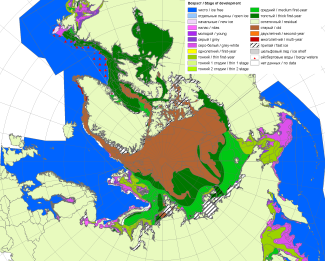 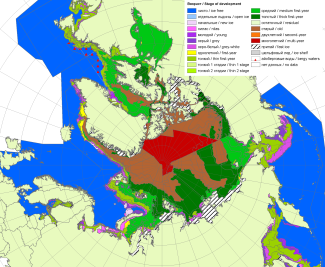 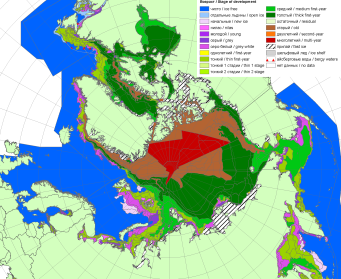 200720112012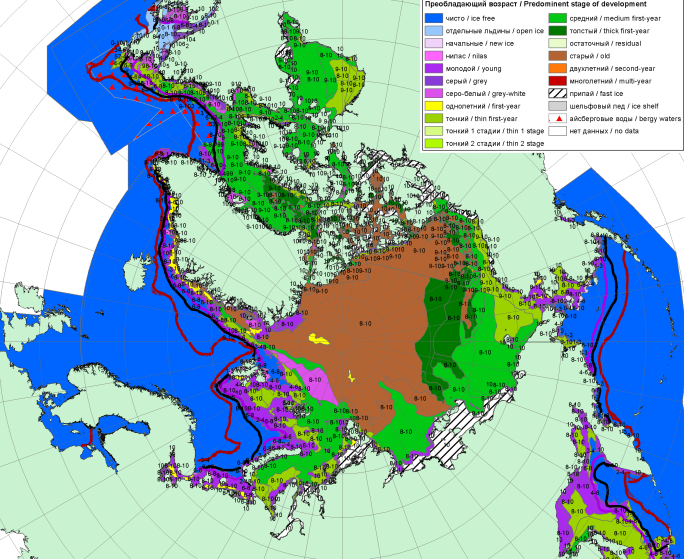 20182018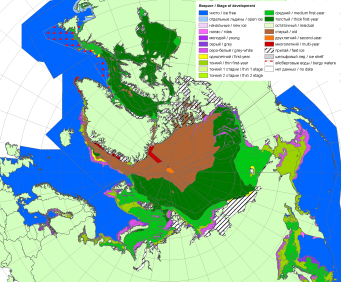 20182018201320182018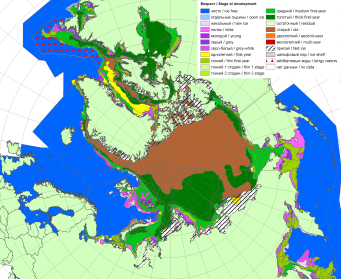 201820182014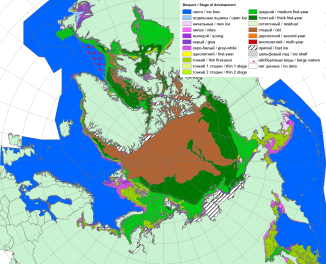 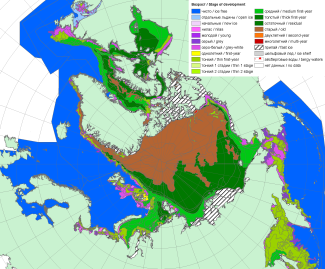 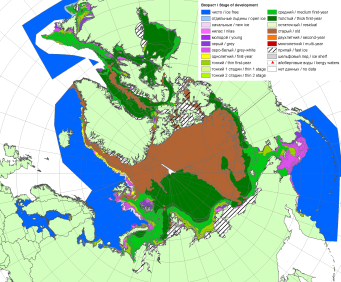 201720162015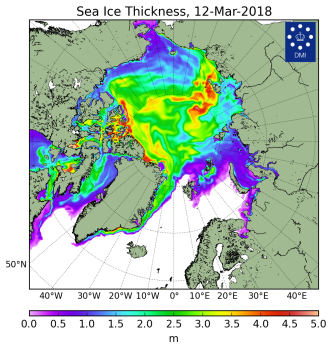 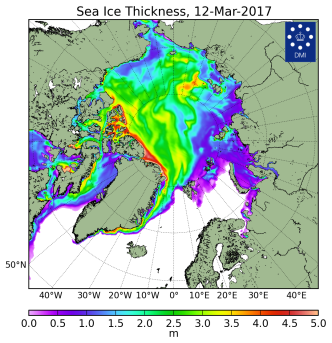 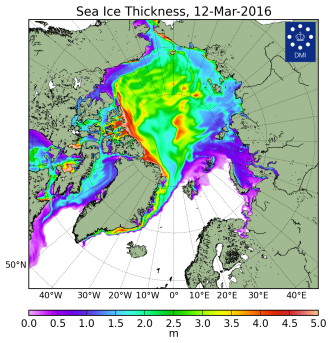 2018-03-122017-03-122016-03-12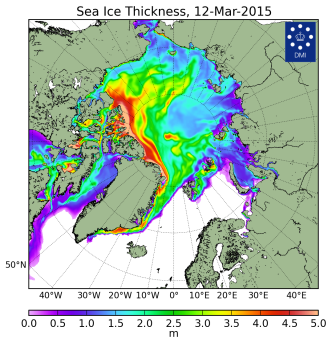 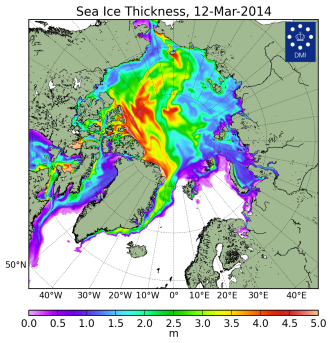 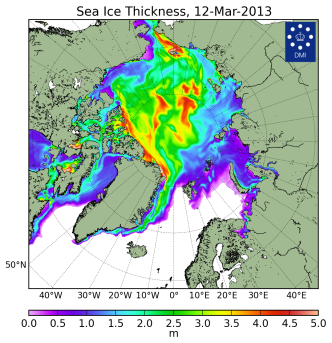 2015-03-122014-03-122013-03-12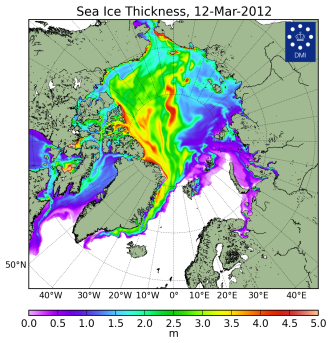 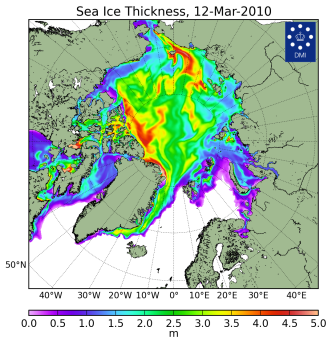 2012-03-122011-03-122010-03-12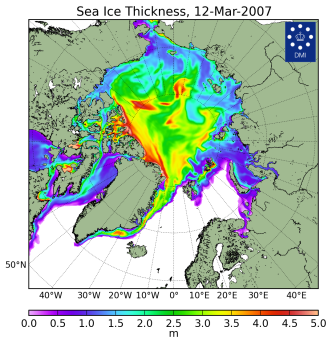 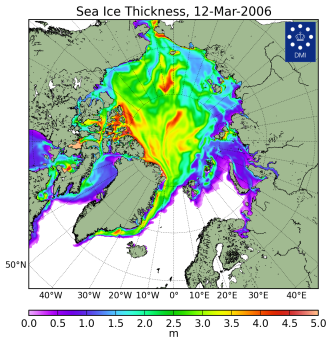 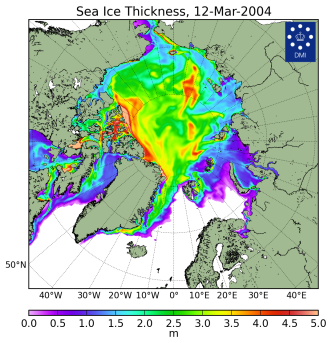 2007-03-122006-03-122004-03-12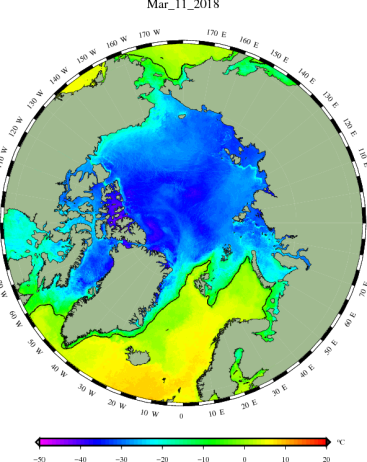 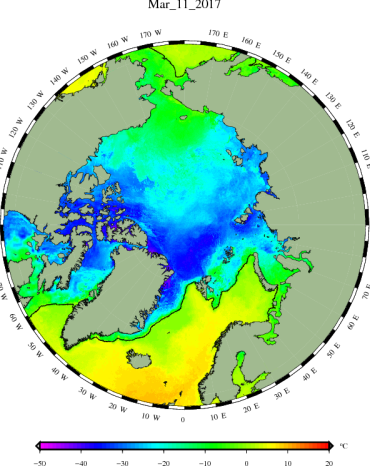 2018-03-11_132017-03-11_13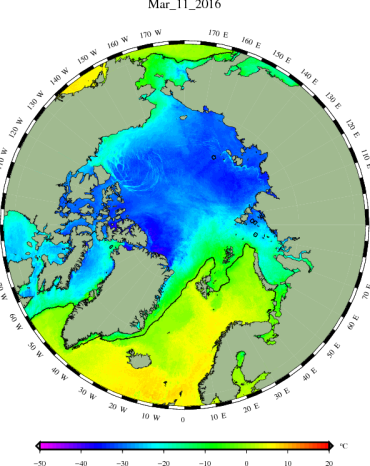 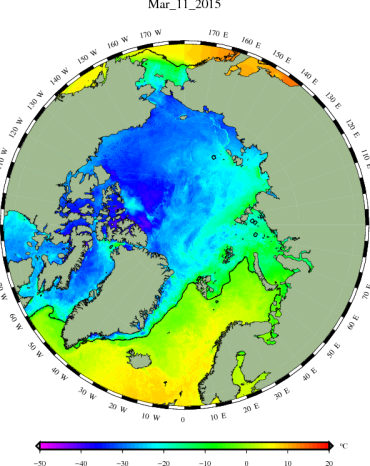 2016-03-11_132015-03-11_13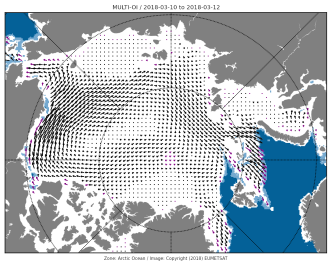 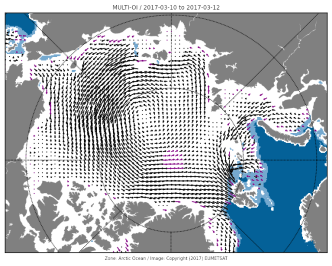 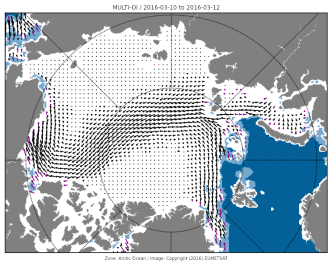 2018-03-132017-03-132016-03-13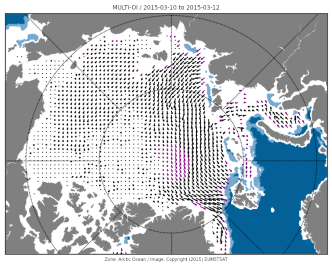 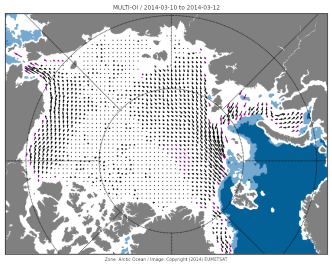 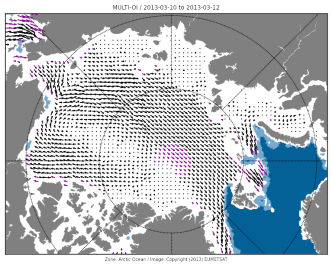 2015-03-122014-03-132013-03-13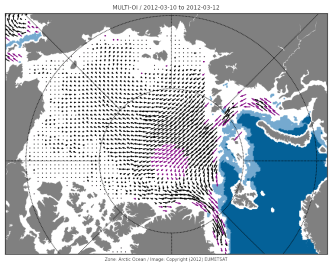 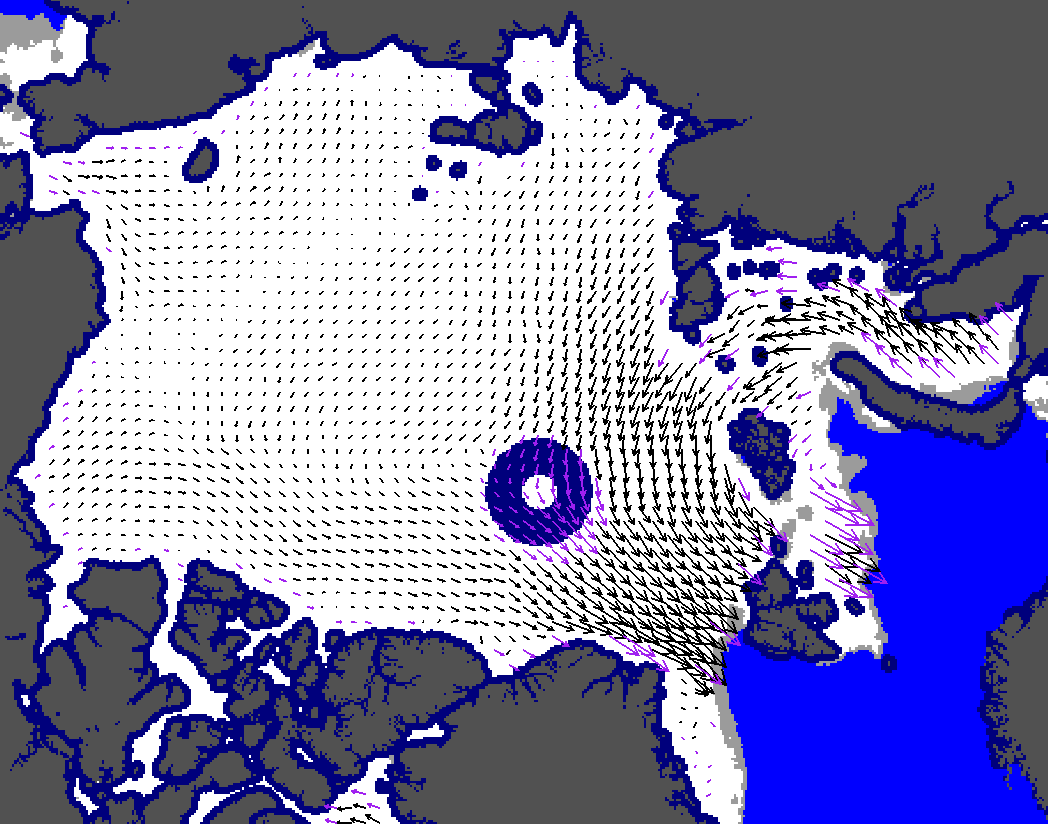 2012-03-132011-03-13РегионСеверная полярная областьСектор 45°W-95°E (Гренландское - Карское моря)Сектор 95°E-170°W (моря Лаптевых - Чукотское, Берингово, Охотское)Сектор 170°W-45°W (море Бофорта и Канадская Арктика)Северный Ледовитый океанМоря СМП (моря Карское-Чукотское)Разность-0.6182.921.4-204.9152.82.7тыс.кв.км/сут.-0.126.13.1-29.321.80.4МесяцS, тыс. км2Аномалии, тыс км2/%Аномалии, тыс км2/%Аномалии, тыс км2/%Аномалии, тыс км2/%Аномалии, тыс км2/%Аномалии, тыс км2/%Аномалии, тыс км2/%МесяцS, тыс. км22013 г2014 г2015 г2016 г2017 г2008-2018гг1978-2018гг12.02-11.0314124.2-779.2-405.7-276.9-189.1-194.3-523.9-1252.112.02-11.0314124.2-5.2-2.8-1.9-1.3-1.4-3.6-8.105-11.0314256.5-768.1-386.2-38.7-114.3-131.0-507.4-1192.905-11.0314256.5-5.1-2.6-0.3-0.8-0.9-3.4-7.7МесяцS, тыс. км2Аномалии, тыс км2/%Аномалии, тыс км2/%Аномалии, тыс км2/%Аномалии, тыс км2/%Аномалии, тыс км2/%Аномалии, тыс км2/%Аномалии, тыс км2/%МесяцS, тыс. км22013 г2014 г2015 г2016 г2017 г2008-2018гг1978-2018гг12.02-11.033000.7-371.9-44.1-294.5177.7-125.2-229.5-661.512.02-11.033000.7-11.0-1.4-8.96.3-4.0-7.1-18.105-11.033220.3-289.8207.6114.4400.8-45.1-46.7-464.405-11.033220.3-8.36.93.714.2-1.4-1.4-12.6МесяцS, тыс. км2Аномалии, тыс км2/%Аномалии, тыс км2/%Аномалии, тыс км2/%Аномалии, тыс км2/%Аномалии, тыс км2/%Аномалии, тыс км2/%Аномалии, тыс км2/%МесяцS, тыс. км22013 г2014 г2015 г2016 г2017 г2008-2018гг1978-2018гг12.02-11.034565.6-472.6-191.4142.0-433.2-78.7-265.5-413.612.02-11.034565.6-9.4-4.03.2-8.7-1.7-5.5-8.305-11.034629.0-467.2-164.1201.7-395.172.4-233.2-382.805-11.034629.0-9.2-3.44.6-7.91.6-4.8-7.6МесяцS, тыс. км2Аномалии, тыс км2/%Аномалии, тыс км2/%Аномалии, тыс км2/%Аномалии, тыс км2/%Аномалии, тыс км2/%Аномалии, тыс км2/%Аномалии, тыс км2/%МесяцS, тыс. км22013 г2014 г2015 г2016 г2017 г2008-2018гг1978-2018гг12.02-11.036558.065.4-170.2-124.466.49.6-28.9-177.112.02-11.036558.01.0-2.5-1.91.00.1-0.4-2.605-11.036407.2-11.1-429.7-354.8-120.0-158.3-227.6-345.705-11.036407.2-0.2-6.3-5.2-1.8-2.4-3.4-5.1МесяцS, тыс. км2Аномалии, тыс км2/%Аномалии, тыс км2/%Аномалии, тыс км2/%Аномалии, тыс км2/%Аномалии, тыс км2/%Аномалии, тыс км2/%Аномалии, тыс км2/%МесяцS, тыс. км22013 г2014 г2015 г2016 г2017 г2008-2018гг1978-2018гг12.02-11.0311349.0-351.7-82.6-355.4124.4-186.3-216.9-585.212.02-11.0311349.0-3.0-0.7-3.01.1-1.6-1.9-4.905-11.0311514.8-309.394.3-10.6295.7-141.6-85.8-437.505-11.0311514.8-2.60.8-0.12.6-1.2-0.7-3.7МесяцS, тыс. км2Аномалии, тыс км2/%Аномалии, тыс км2/%Аномалии, тыс км2/%Аномалии, тыс км2/%Аномалии, тыс км2/%Аномалии, тыс км2/%Аномалии, тыс км2/%МесяцS, тыс. км22013 г2014 г2015 г2016 г2017 г2008-2018гг1978-2018гг12.02-11.033014.1-10.24.7-11.617.5-6.05.0-6.512.02-11.033014.1-0.30.2-0.40.6-0.20.2-0.205-11.033025.90.026.11.218.30.06.52.105-11.033025.90.00.90.00.60.00.20.1МесяцМинимальное знач.Максимальное знач.Среднее знач.Медиана05-11.0314158.306.03.201816712.107.03.197915449.515484.9МесяцМинимальное знач.Максимальное знач.Среднее знач.Медиана05-11.032774.811.03.20164513.207.03.19793684.73666.1МесяцМинимальное знач.Максимальное знач.Среднее знач.Медиана05-11.034376.608.03.20155510.711.03.19795011.84986.7МесяцМинимальное знач.Максимальное знач.Среднее знач.Медиана05-11.036293.006.03.19817276.310.03.19906753.06763.8МесяцМинимальное знач.Максимальное знач.Среднее знач.Медиана05-11.0311181.507.03.201612640.705.03.198211952.311927.8МесяцМинимальное знач.Максимальное знач.Среднее знач.Медиана05-11.032990.806.03.20143025.905.03.19793023.83025.9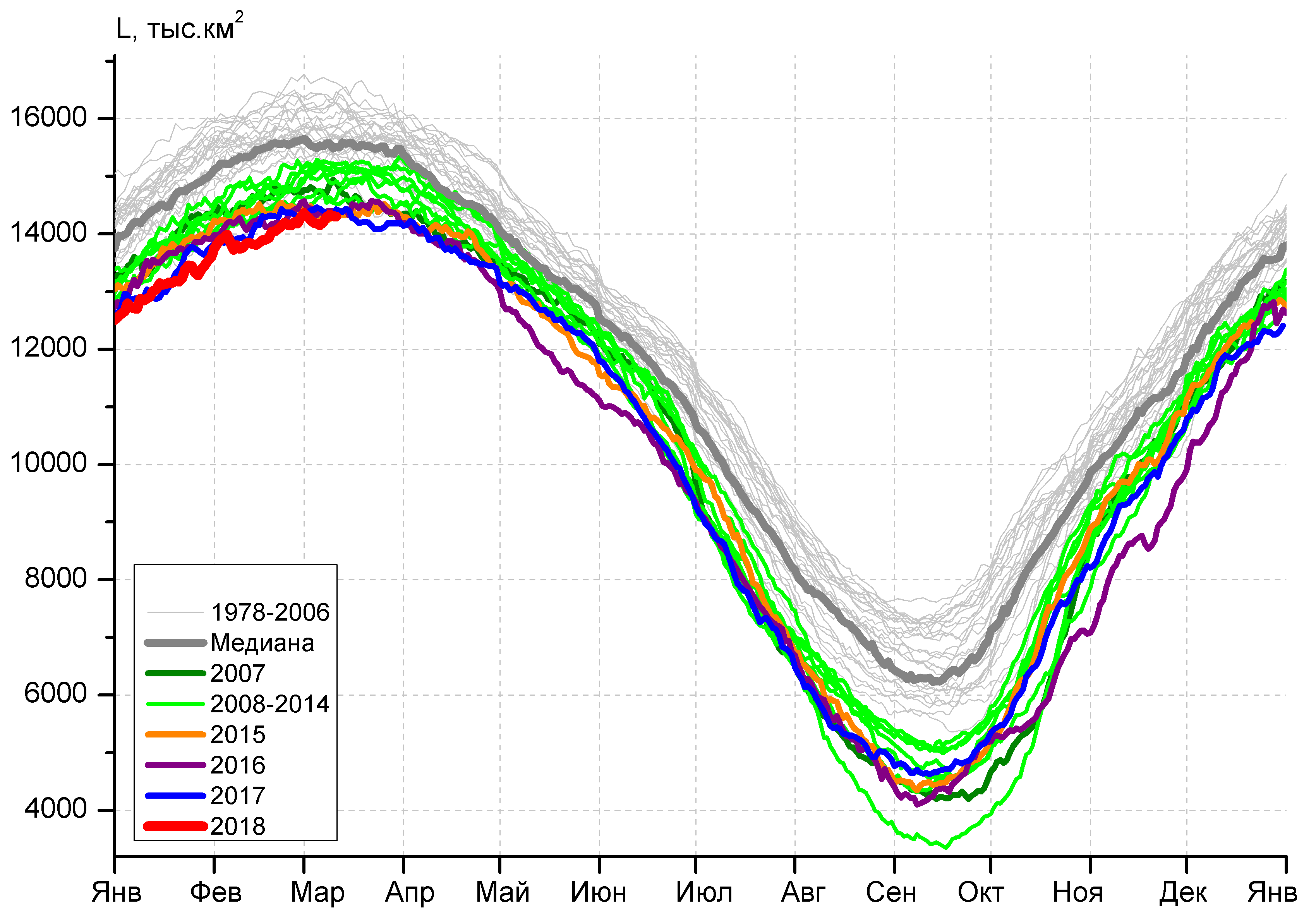 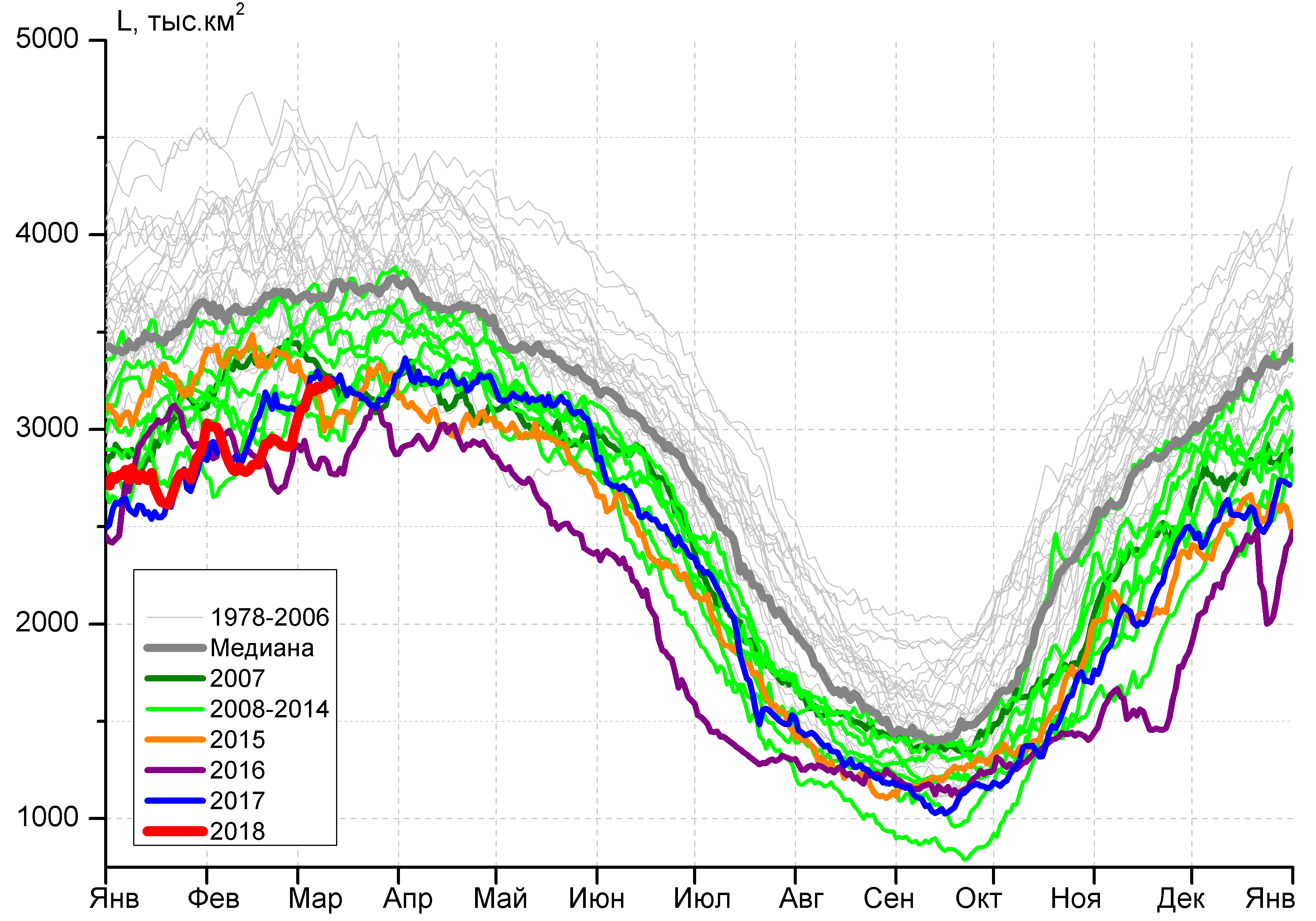 а)б)б)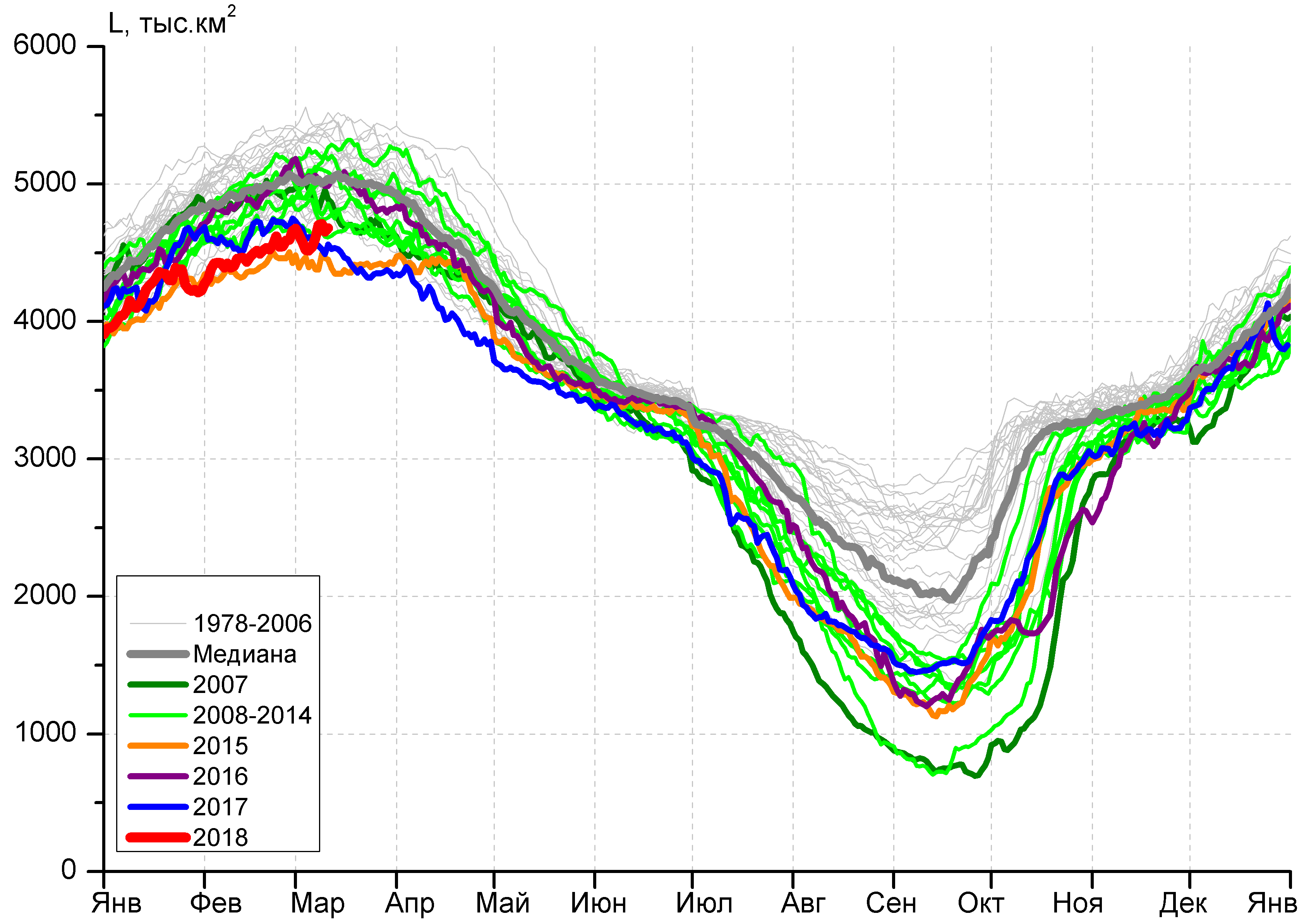 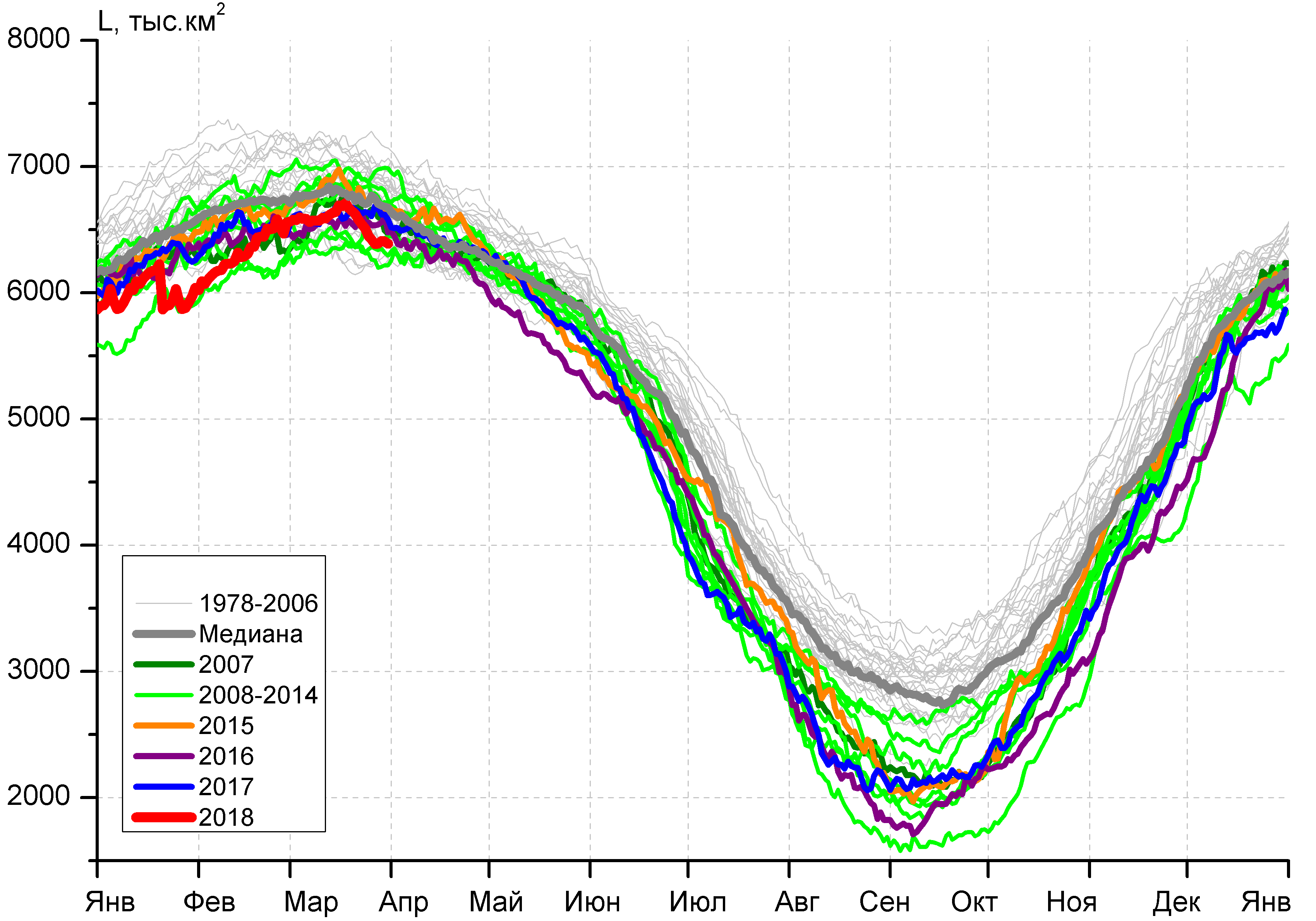 в)г)г)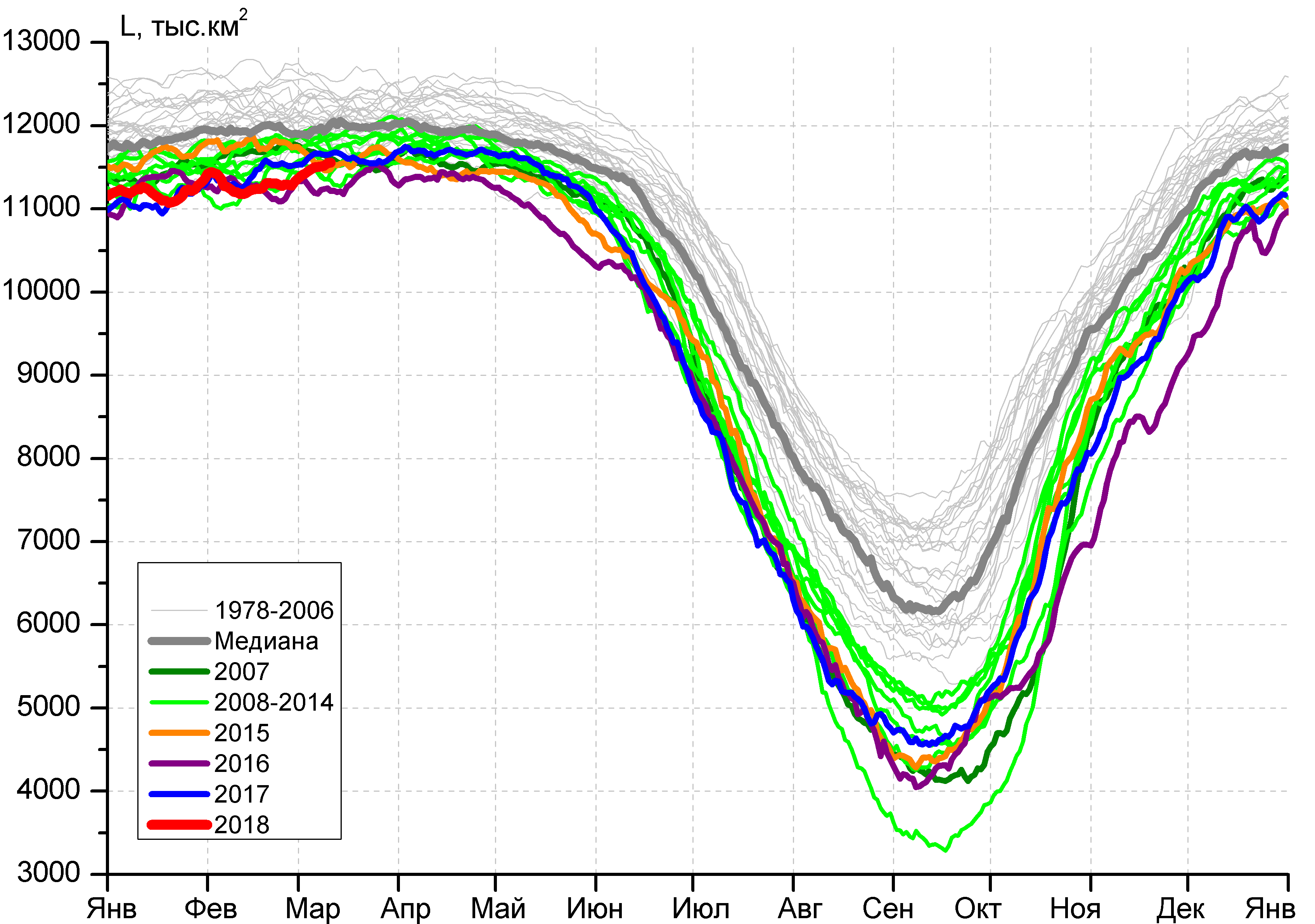 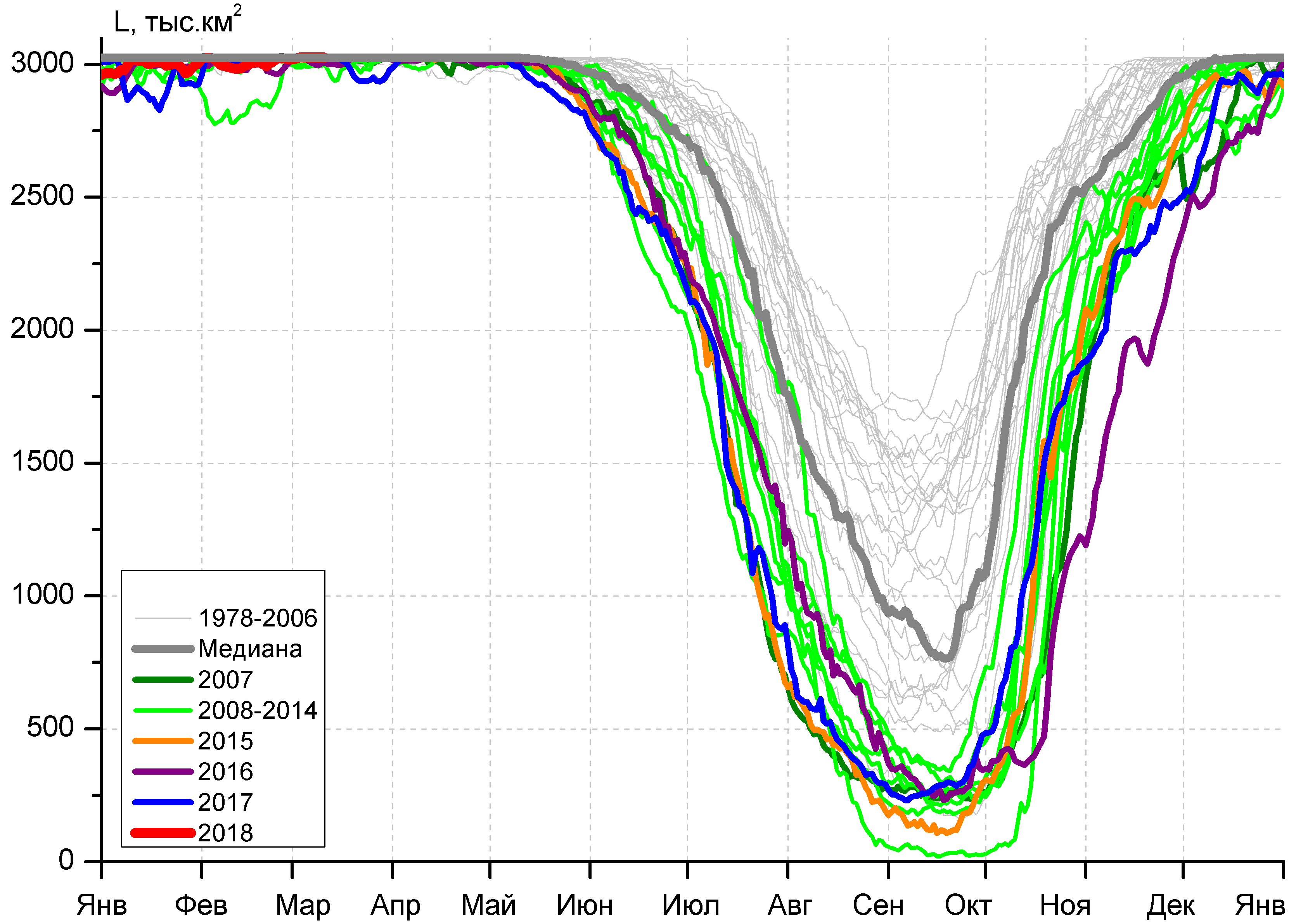 д)д)е)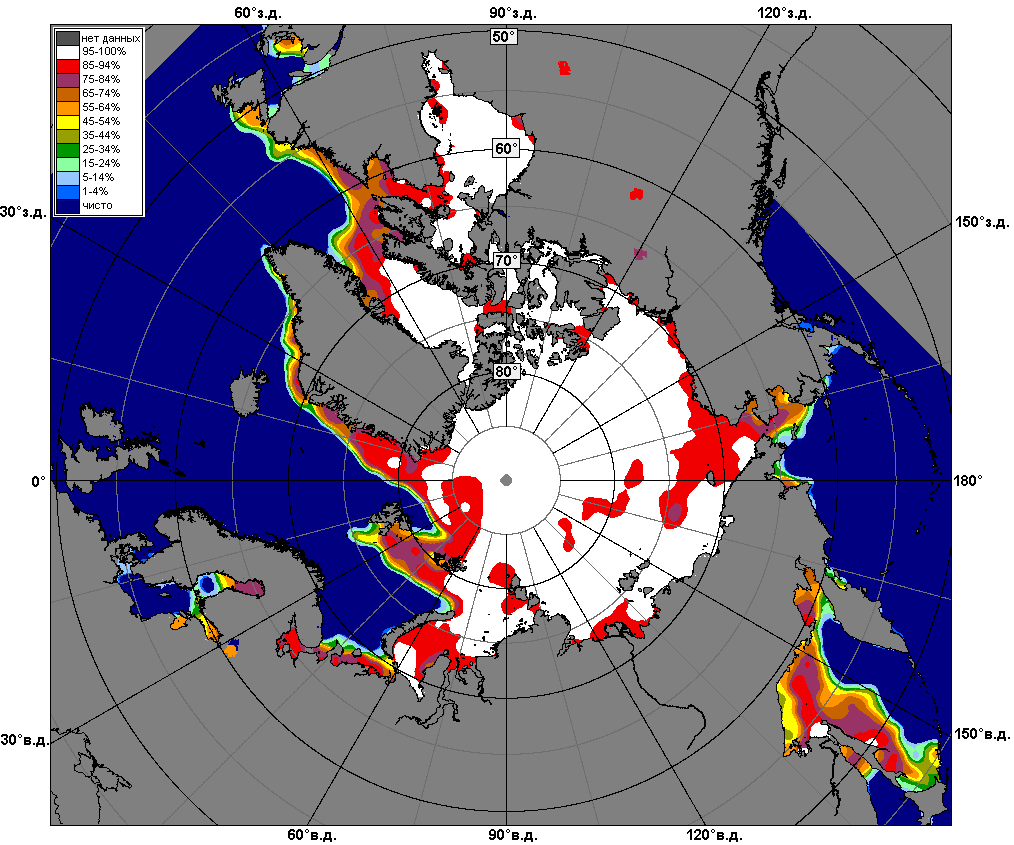 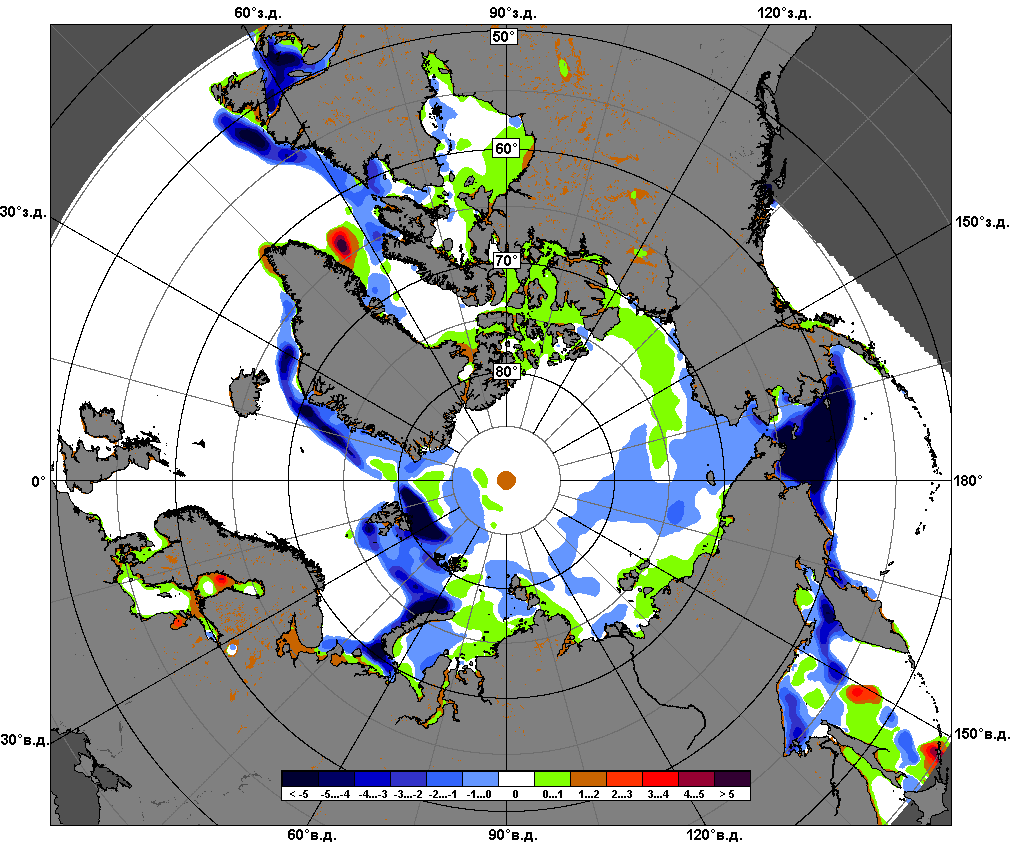 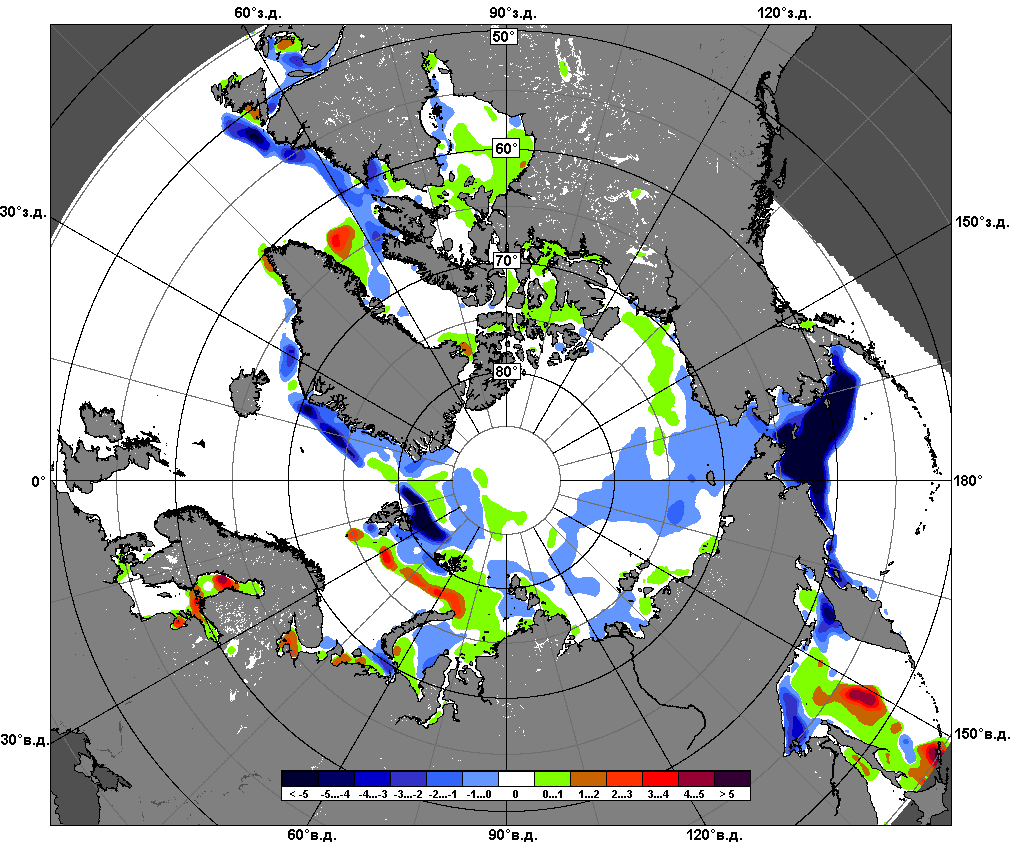 05.03 – 11.03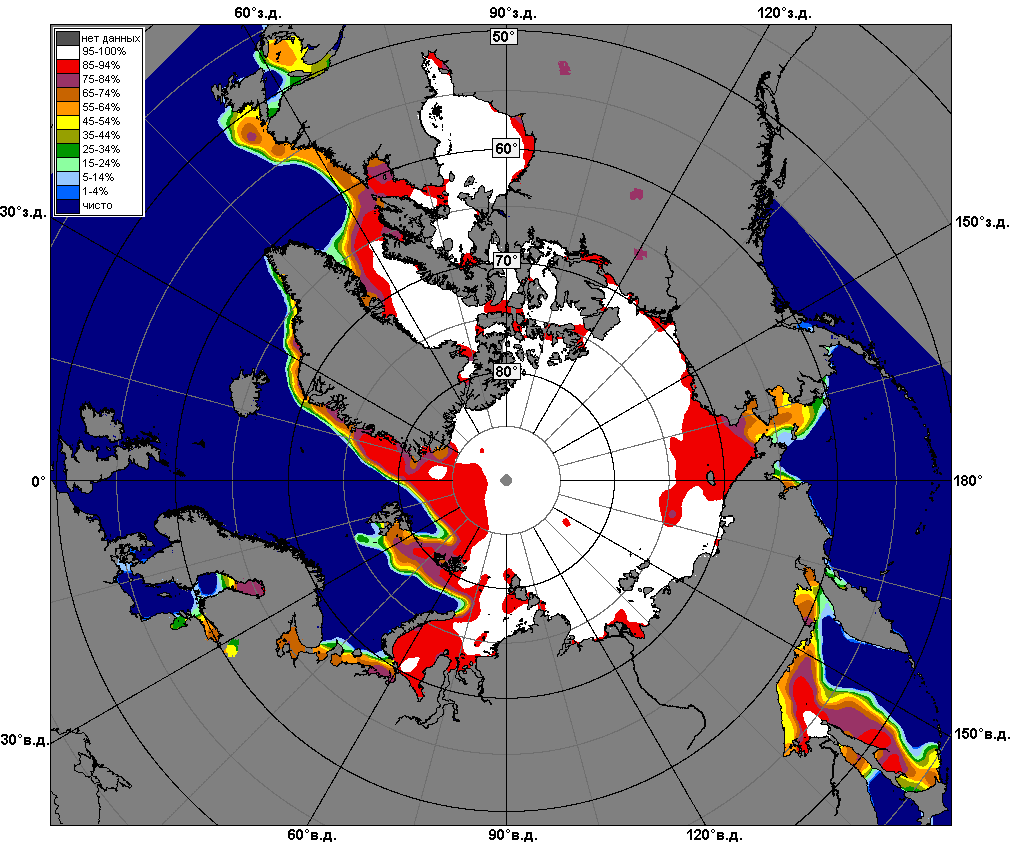 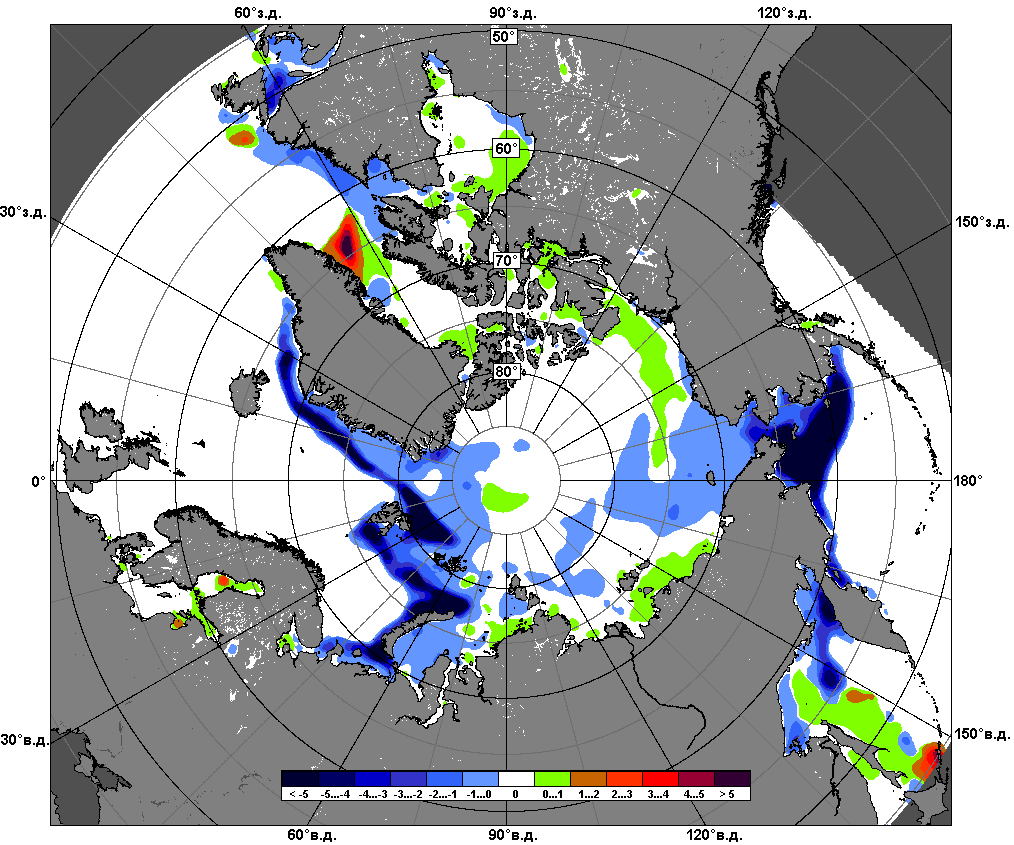 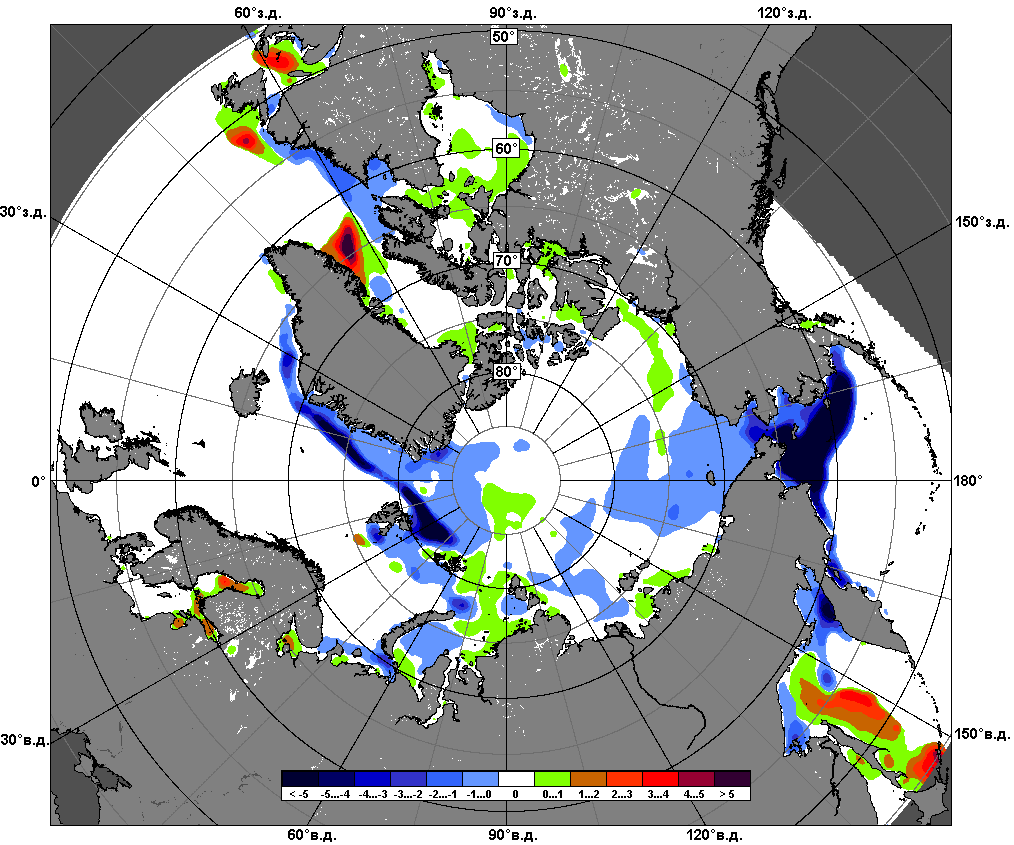 12.02 – 11.03ИмяДлина,мор.милиШирина,мор.милиПлощадь,кв.кмИмяДлина,мор.милиШирина,мор.милиПлощадь,кв.кмA68A84276053,19D2386163,919A23A44403996,29D21B114150,279D15A51243587,47D26181148,756B22A44243193,64D2786146,806D15B33121185,03A63113133,957B302517736,093C34115132,7B09B2710605,302B29115117,776D20A279536,132D22123110,722B09F208518,773B15AB114108,691B15T256503,133B3984103,209A641611461,289B4310597,8621C28B1812439,365A57B7497,7089C151410341,992C309392,8987C21B128316,736C297591,4765C18B204243,055B408590,417B15Z177240,856C338488,1646B09D194233,434B386487,2899B16166226,197A68B7486,2775B42175226,152C2411384,5236B09I126222,059C319383,9724B15AA116206,522B378382,4118B09G127200,332B418481,8245B28107196,043C326580,3507A57A115195,37D21A10363,0758B3112.55175,666A6113455,818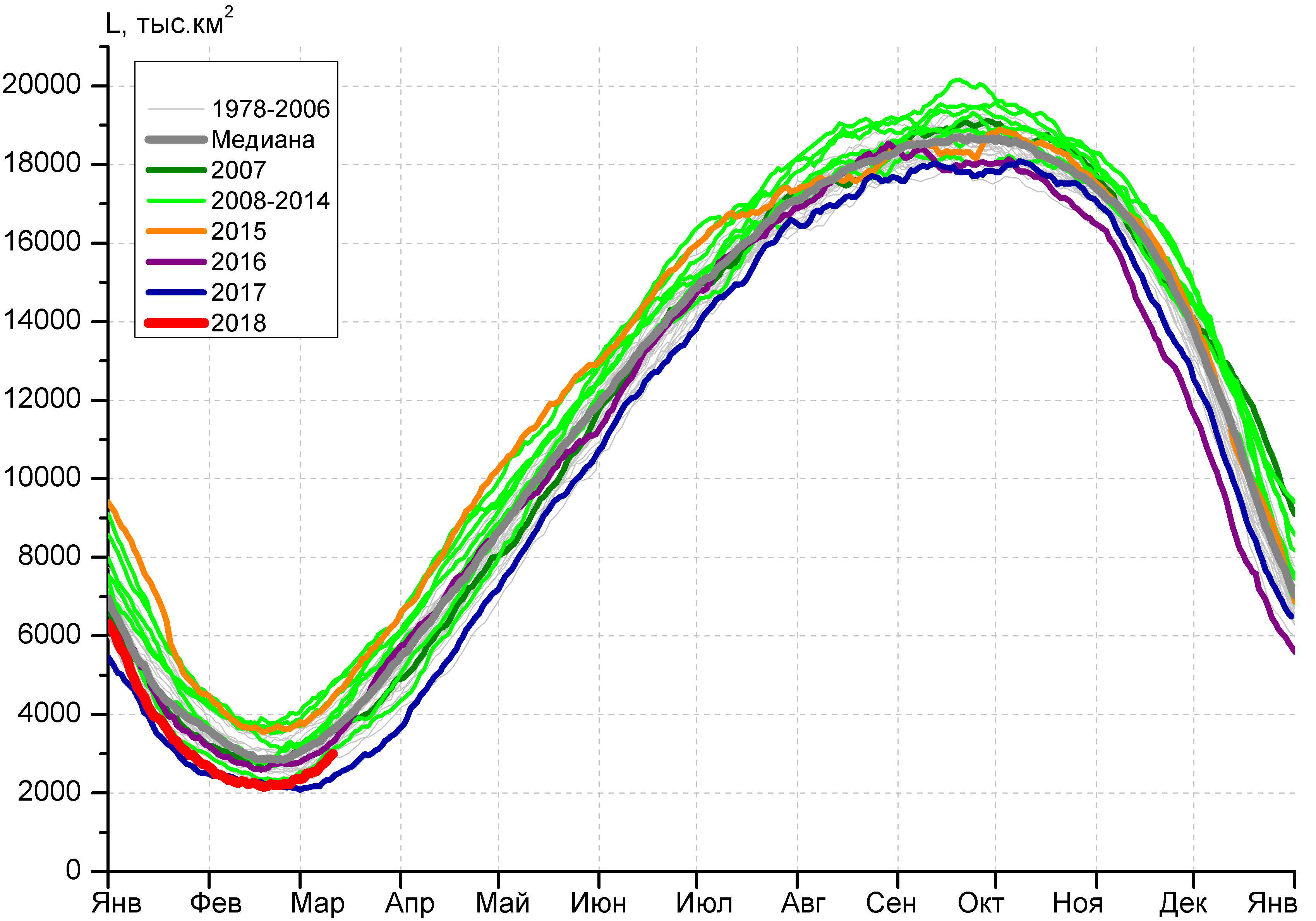 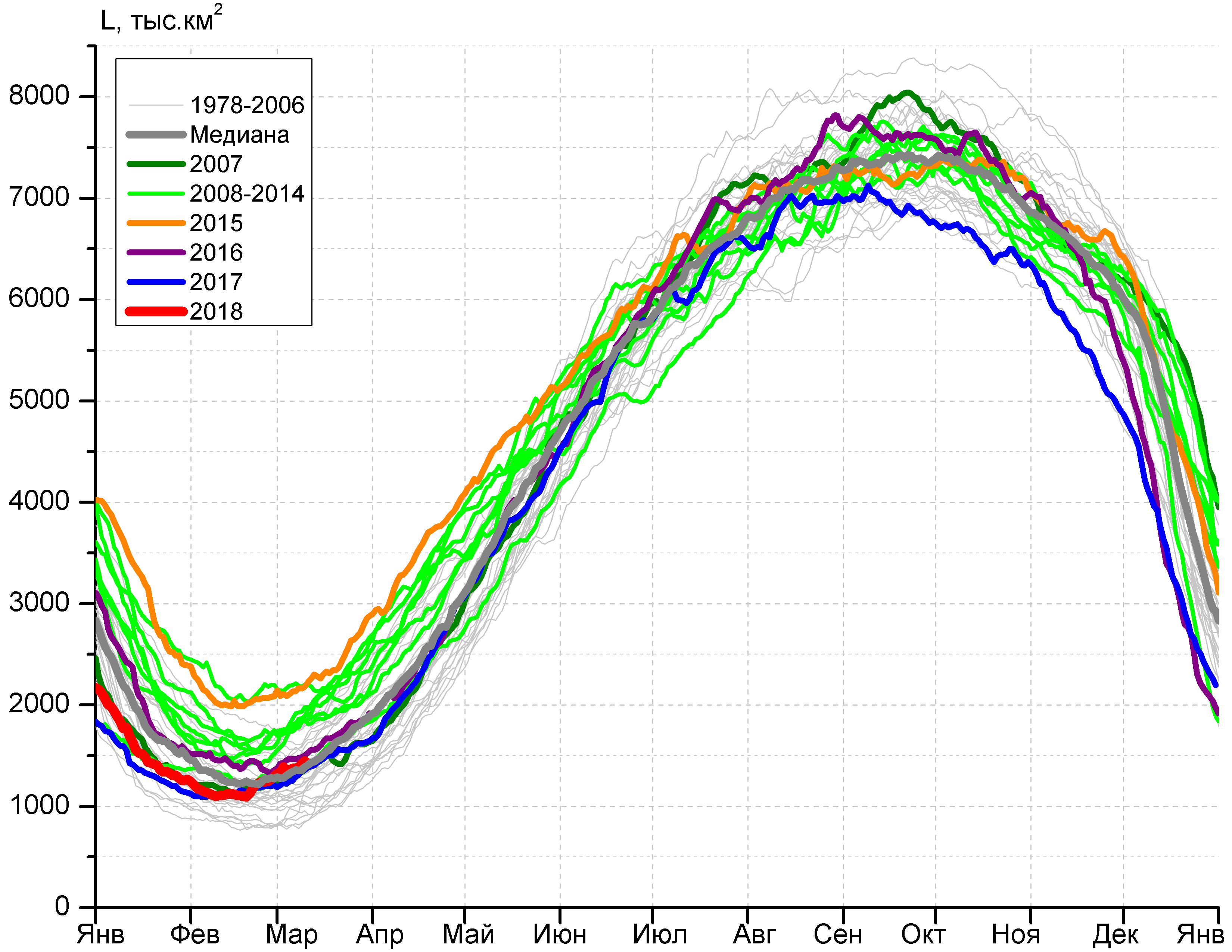 а)б)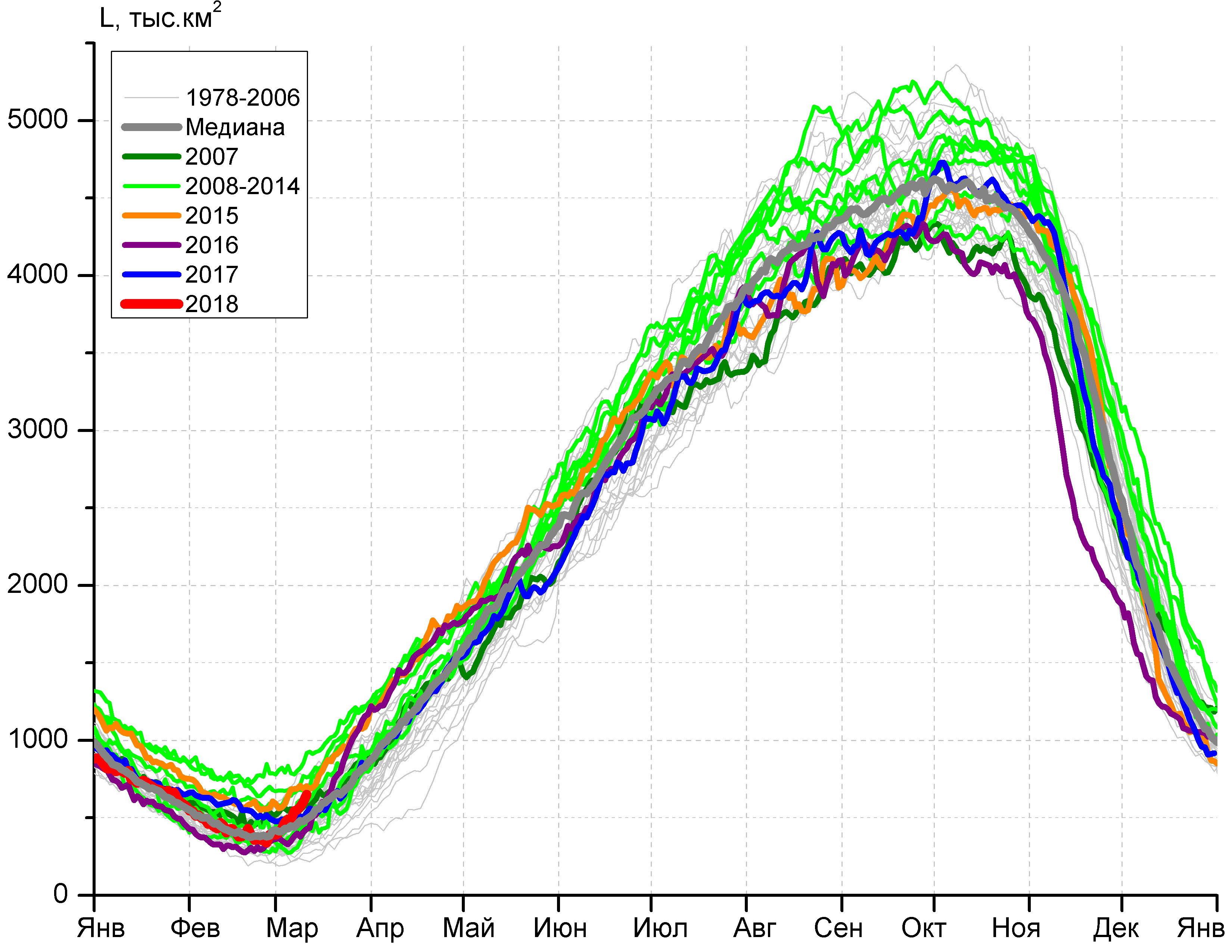 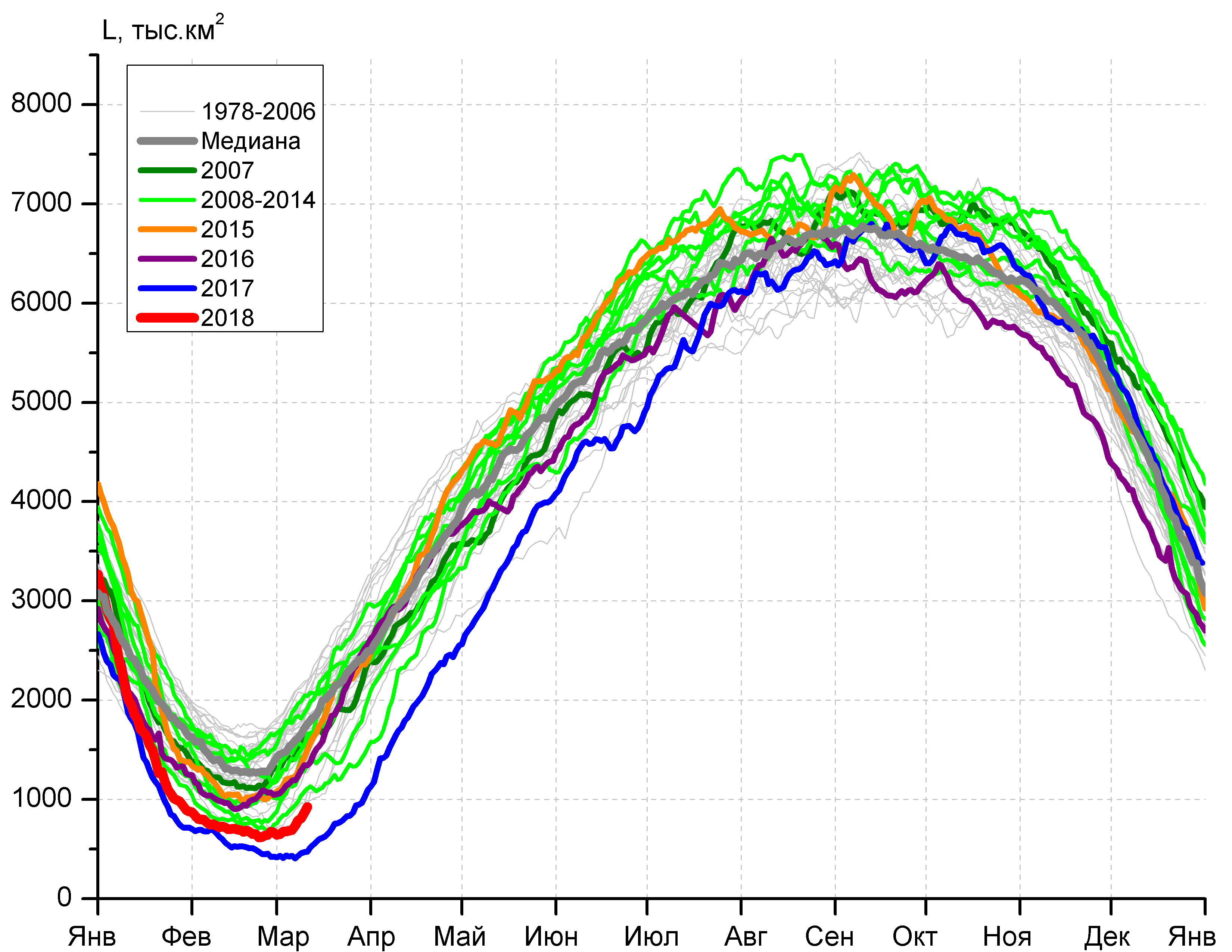 в)г)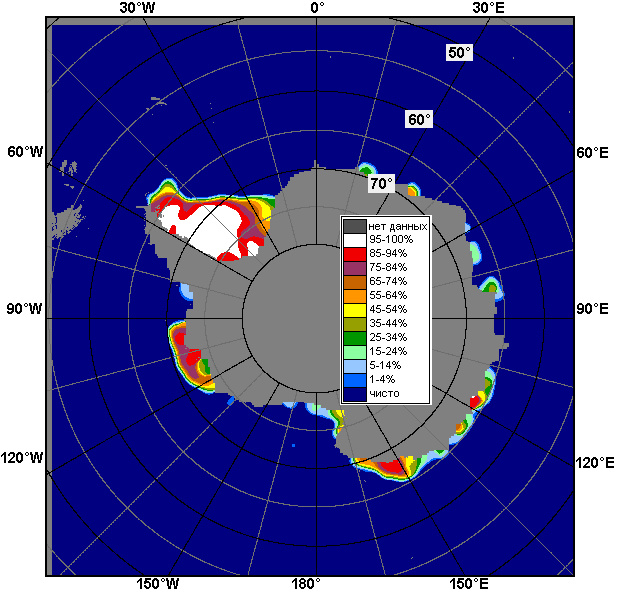 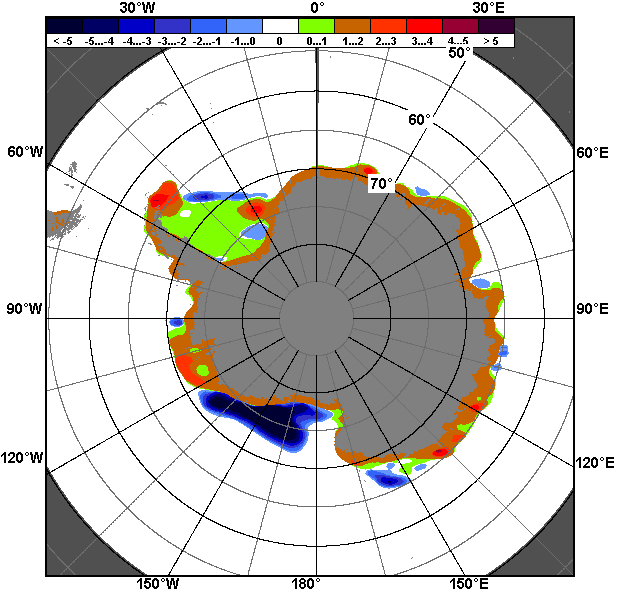 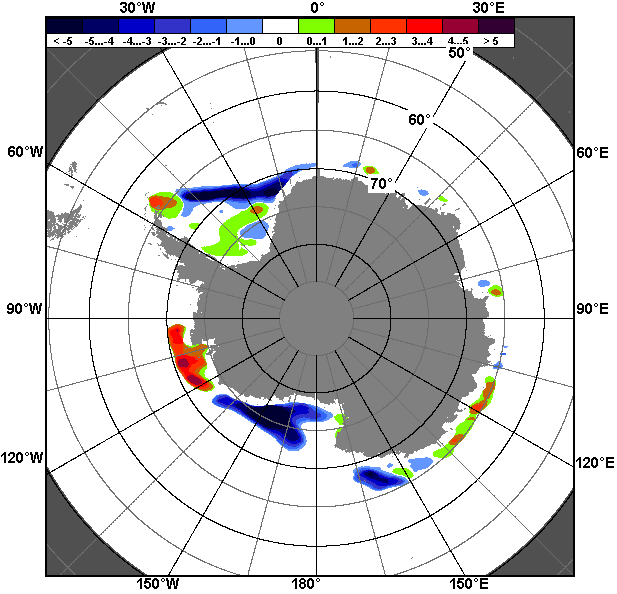 05.03 – 11.0305.03 – 11.0305.03 – 11.03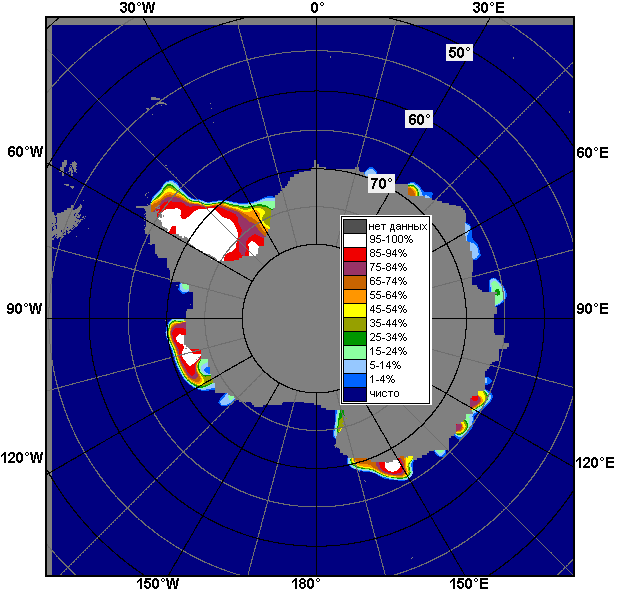 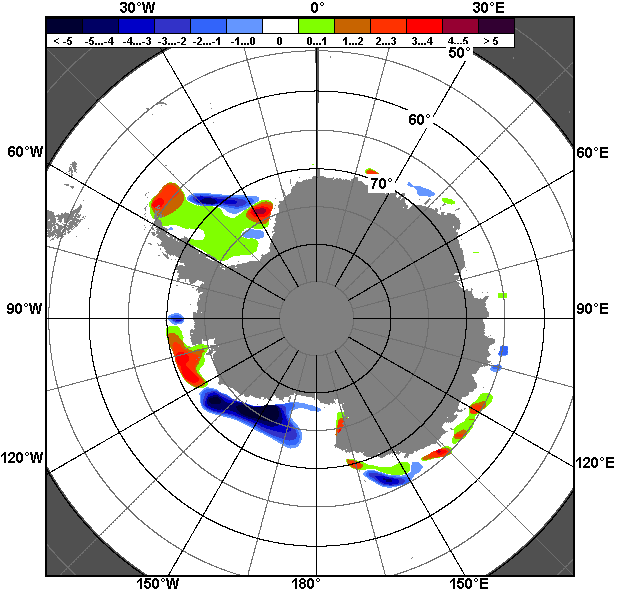 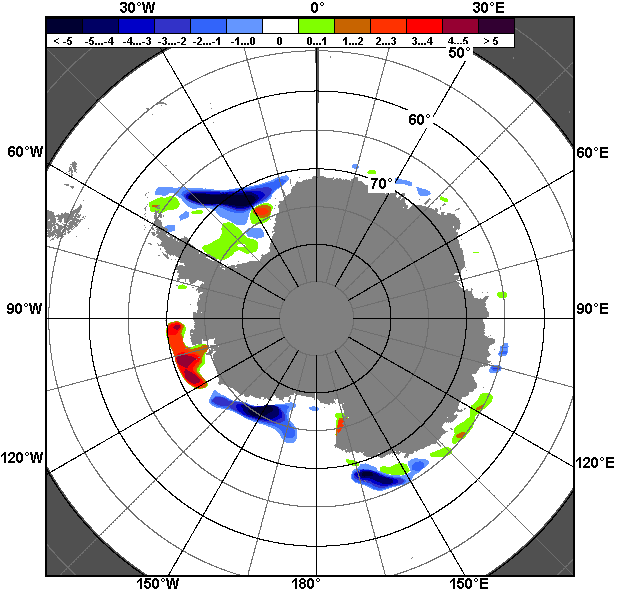 12.02 – 11.0312.02 – 11.0312.02 – 11.03РегионЮжный ОкеанАтлантический секторИндоокеанский сектор Тихоокеанский секторРазность363.082.9155.2124.9тыс.кв.км/сут.51.911.822.217.8МесяцS, тыс. км2Аномалии, тыс км2/%Аномалии, тыс км2/%Аномалии, тыс км2/%Аномалии, тыс км2/%Аномалии, тыс км2/%Аномалии, тыс км2/%Аномалии, тыс км2/%МесяцS, тыс. км22013 г2014 г2015 г2016 г2017 г2008-2018гг1978-2018гг12.02-11.032390.0-1579.7-1407.4-1411.7-439.6182.8-816.4-689.012.02-11.032390.0-39.8-37.1-37.1-15.58.3-25.5-22.405-11.032742.4-1721.6-1461.0-1421.0-377.8481.5-831.7-651.105-11.032742.4-38.6-34.8-34.1-12.121.3-23.3-19.2МесяцS, тыс. км2Аномалии, тыс км2/%Аномалии, тыс км2/%Аномалии, тыс км2/%Аномалии, тыс км2/%Аномалии, тыс км2/%Аномалии, тыс км2/%Аномалии, тыс км2/%МесяцS, тыс. км22013 г2014 г2015 г2016 г2017 г2008-2018гг1978-2018гг12.02-11.031253.7-479.6-882.6-821.8-171.448.3-356.4-72.312.02-11.031253.7-27.7-41.3-39.6-12.04.0-22.1-5.505-11.031398.0-417.8-798.1-761.2-87.384.7-337.5-6.505-11.031398.0-23.0-36.3-35.3-5.96.5-19.4-0.5МесяцS, тыс. км2Аномалии, тыс км2/%Аномалии, тыс км2/%Аномалии, тыс км2/%Аномалии, тыс км2/%Аномалии, тыс км2/%Аномалии, тыс км2/%Аномалии, тыс км2/%МесяцS, тыс. км22013 г2014 г2015 г2016 г2017 г2008-2018гг1978-2018гг12.02-11.03437.8-197.3-257.0-172.1103.3-91.5-71.16.212.02-11.03437.8-31.1-37.0-28.230.9-17.3-14.01.405-11.03558.2-141.9-121.7-128.1174.952.92.190.205-11.03558.2-20.3-17.9-18.745.610.50.419.3МесяцS, тыс. км2Аномалии, тыс км2/%Аномалии, тыс км2/%Аномалии, тыс км2/%Аномалии, тыс км2/%Аномалии, тыс км2/%Аномалии, тыс км2/%Аномалии, тыс км2/%МесяцS, тыс. км22013 г2014 г2015 г2016 г2017 г2008-2018гг1978-2018гг12.02-11.03698.6-902.8-267.9-417.8-371.6226.1-389.0-622.912.02-11.03698.6-56.4-27.7-37.4-34.747.8-35.8-47.105-11.03786.3-1161.9-541.2-531.7-465.4343.9-496.3-734.905-11.03786.3-59.6-40.8-40.3-37.277.7-38.7-48.3МесяцМинимальное знач.Максимальное знач.Среднее знач.Медиана05-11.032168.905.03.20174758.411.03.20133393.53350.8МесяцМинимальное знач.Максимальное знач.Среднее знач.Медиана05-11.03781.108.03.19812227.411.03.20151404.41358.5МесяцМинимальное знач.Максимальное знач.Среднее знач.Медиана05-11.03206.405.03.1980882.911.03.2008467.9461.5МесяцМинимальное знач.Максимальное знач.Среднее знач.Медиана05-11.03404.707.03.20172203.911.03.19871521.21585.4РегионS, тыс. км2Аномалии, тыс км2/%Аномалии, тыс км2/%Аномалии, тыс км2/%Аномалии, тыс км2/%Аномалии, тыс км2/%Аномалии, тыс км2/%Аномалии, тыс км2/%1978-2018гг1978-2018гг1978-2018гг1978-2018ггРегионS, тыс. км22012 г2014 г2015 г2016 г2017 г2008-2018гг1978-2018ггМинимум датаМаксимум датаСреднееМедианаСев. полярная область14256.5-932.0-386.2-38.7-114.3-131.0-507.4-1192.914158.306.03.201816712.107.03.197915449.515484.9Сев. полярная область14256.5-6.1-2.6-0.3-0.8-0.9-3.4-7.714158.306.03.201816712.107.03.197915449.515484.9Сектор 45°W-95°E3220.3118.8207.6114.4400.8-45.1-46.7-464.42774.811.03.20164513.207.03.19793684.73666.1Сектор 45°W-95°E3220.33.86.93.714.2-1.4-1.4-12.62774.811.03.20164513.207.03.19793684.73666.1Гренландское море592.2-86.3-73.1-64.3-20.6-87.9-94.3-210.7567.111.03.20181093.406.03.1989802.8766.3Гренландское море592.2-12.7-11.0-9.8-3.4-12.9-13.7-26.2567.111.03.20181093.406.03.1989802.8766.3Баренцево море571.7131.5166.180.6270.737.729.1-177.2271.407.03.20161127.110.03.1998748.8754.2Баренцево море571.729.941.016.490.07.15.4-23.7271.407.03.20161127.110.03.1998748.8754.2Карское море839.224.626.11.218.30.06.52.1804.106.03.2014839.205.03.1979837.1839.2Карское море839.23.03.20.12.20.00.80.2804.106.03.2014839.205.03.1979837.1839.2Сектор 95°E-170°W4629.0-599.8-164.1201.7-395.172.4-233.2-382.84376.608.03.20155510.711.03.19795011.84986.7Сектор 95°E-170°W4629.0-11.5-3.44.6-7.91.6-4.8-7.64376.608.03.20155510.711.03.19795011.84986.7Море Лаптевых674.30.00.00.00.00.00.00.0673.605.03.1990674.305.03.1979674.3674.3Море Лаптевых674.30.00.00.00.00.00.00.0673.605.03.1990674.305.03.1979674.3674.3Восточно-Сибирское море915.10.00.00.00.00.00.00.0914.506.03.1992915.105.03.1979915.1915.1Восточно-Сибирское море915.10.00.00.00.00.00.00.0914.506.03.1992915.105.03.1979915.1915.1Чукотское море597.30.00.00.00.00.00.00.0596.711.03.1989597.305.03.1979597.3597.3Чукотское море597.30.00.00.00.00.00.00.0596.711.03.1989597.305.03.1979597.3597.3Берингово море260.3-771.2-456.0-223.6-361.1-364.4-463.3-472.3210.406.03.20181085.005.03.2012732.6744.3Берингово море260.3-74.8-63.7-46.2-58.1-58.3-64.0-64.5210.406.03.20181085.005.03.2012732.6744.3Сектор 170°W-45°W6407.2-450.9-429.7-354.8-120.0-158.3-227.6-345.76293.006.03.19817276.310.03.19906753.06763.8Сектор 170°W-45°W6407.2-6.6-6.3-5.2-1.8-2.4-3.4-5.16293.006.03.19817276.310.03.19906753.06763.8Море Бофорта486.60.00.00.00.00.00.00.0486.605.03.1979486.605.03.1979486.6486.6Море Бофорта486.60.00.00.00.00.00.00.0486.605.03.1979486.605.03.1979486.6486.6Гудзонов залив837.1-1.9-1.9-0.1-0.10.2-1.2-1.7836.009.03.2017839.005.03.1979838.8839.0Гудзонов залив837.1-0.2-0.20.00.00.0-0.1-0.2836.009.03.2017839.005.03.1979838.8839.0Море Лабрадор247.0-93.4-103.6-104.8-125.7-13.3-38.8-67.5125.006.03.1981499.811.03.1984314.5332.3Море Лабрадор247.0-27.4-29.5-29.8-33.7-5.1-13.6-21.5125.006.03.1981499.811.03.1984314.5332.3Дейвисов пролив534.4-85.8-17.30.575.681.125.027.1304.508.03.2005710.009.03.1993507.3493.7Дейвисов пролив534.4-13.8-3.10.116.517.94.95.3304.508.03.2005710.009.03.1993507.3493.7Канадский архипелаг1190.10.00.00.00.00.20.00.01187.805.03.20061190.105.03.19791190.11190.1Канадский архипелаг1190.10.00.00.00.00.00.00.01187.805.03.20061190.105.03.19791190.11190.1РегионS, тыс. км2Аномалии, тыс км2/%Аномалии, тыс км2/%Аномалии, тыс км2/%Аномалии, тыс км2/%Аномалии, тыс км2/%Аномалии, тыс км2/%Аномалии, тыс км2/%1978-2018гг1978-2018гг1978-2018гг1978-2018ггРегионS, тыс. км22012 г2014 г2015 г2016 г2017 г2008-2018гг1978-2018ггМинимум датаМаксимум датаСреднееМедианаСев. полярная область14124.2-740.1-405.7-276.9-189.1-194.3-523.9-1252.113813.214.02.201816769.301.03.197915376.415485.3Сев. полярная область14124.2-5.0-2.8-1.9-1.3-1.4-3.6-8.113813.214.02.201816769.301.03.197915376.415485.3Сектор 45°W-95°E3000.7-44.3-44.1-294.5177.7-125.2-229.5-661.52679.923.02.20164739.115.02.19793662.23644.3Сектор 45°W-95°E3000.7-1.5-1.4-8.96.3-4.0-7.1-18.12679.923.02.20164739.115.02.19793662.23644.3Гренландское море541.5-171.5-123.1-146.9-58.2-101.6-138.4-256.5472.325.02.20181116.627.02.1979797.9766.3Гренландское море541.5-24.1-18.5-21.3-9.7-15.8-20.4-32.1472.325.02.20181116.627.02.1979797.9766.3Баренцево море477.673.852.3-140.8162.44.4-48.1-259.2246.223.02.20161209.813.02.1979736.8741.4Баренцево море477.618.312.3-22.851.50.9-9.1-35.2246.223.02.20161209.813.02.1979736.8741.4Карское море830.094.87.4-8.920.1-3.37.4-4.0608.212.02.2012839.212.02.1979834.0839.2Карское море830.012.90.9-1.12.5-0.40.9-0.5608.212.02.2012839.212.02.1979834.0839.2Сектор 95°E-170°W4565.6-585.7-191.4142.0-433.2-78.7-265.5-413.64317.112.02.20155550.204.03.20014979.24975.5Сектор 95°E-170°W4565.6-11.4-4.03.2-8.7-1.7-5.5-8.34317.112.02.20155550.204.03.20014979.24975.5Море Лаптевых674.30.00.00.00.00.00.00.0673.617.02.1995674.312.02.1979674.3674.3Море Лаптевых674.30.00.00.00.00.00.00.0673.617.02.1995674.312.02.1979674.3674.3Восточно-Сибирское море915.10.00.00.00.00.00.00.0914.520.02.1989915.112.02.1979915.1915.1Восточно-Сибирское море915.10.00.00.00.00.00.00.0914.520.02.1989915.112.02.1979915.1915.1Чукотское море594.7-2.6-2.6-2.6-2.6-2.6-2.4-2.5574.121.02.2018597.312.02.1979597.2597.3Чукотское море594.7-0.4-0.4-0.4-0.4-0.4-0.4-0.4574.121.02.2018597.312.02.1979597.2597.3Берингово море256.0-718.3-418.2-291.2-340.4-367.4-460.1-465.7173.321.02.20181085.005.03.2012721.7717.5Берингово море256.0-73.7-62.0-53.2-57.1-58.9-64.2-64.5173.321.02.20181085.005.03.2012721.7717.5Сектор 170°W-45°W6558.0-110.1-170.2-124.466.49.6-28.9-177.16118.324.02.20117339.713.02.19936735.06713.5Сектор 170°W-45°W6558.0-1.7-2.5-1.91.00.1-0.4-2.66118.324.02.20117339.713.02.19936735.06713.5Море Бофорта486.60.00.00.00.00.00.00.0486.612.02.1979486.612.02.1979486.6486.6Море Бофорта486.60.00.00.00.00.00.00.0486.612.02.1979486.612.02.1979486.6486.6Гудзонов залив837.2-1.8-1.8-1.00.40.5-1.1-1.6830.414.02.2017839.012.02.1979838.8839.0Гудзонов залив837.2-0.2-0.2-0.10.00.1-0.1-0.2830.414.02.2017839.012.02.1979838.8839.0Море Лабрадор308.412.0-30.5-33.1-47.812.028.9-9.876.715.02.2010526.824.02.1983318.2327.7Море Лабрадор308.44.1-9.0-9.7-13.44.110.3-3.176.715.02.2010526.824.02.1983318.2327.7Дейвисов пролив543.823.045.647.881.494.367.450.5298.002.03.1986710.009.03.1993493.3476.6Дейвисов пролив543.84.49.29.617.621.014.110.2298.002.03.1986710.009.03.1993493.3476.6Канадский архипелаг1189.7-0.4-0.4-0.4-0.3-0.3-0.3-0.31181.418.02.20181190.112.02.19791190.11190.1Канадский архипелаг1189.70.00.00.00.00.00.00.01181.418.02.20181190.112.02.19791190.11190.1РегионS, тыс. км2Аномалии, тыс км2/%Аномалии, тыс км2/%Аномалии, тыс км2/%Аномалии, тыс км2/%Аномалии, тыс км2/%Аномалии, тыс км2/%Аномалии, тыс км2/%1978-2018гг1978-2018гг1978-2018гг1978-2018ггРегионS, тыс. км22012 г2014 г2015 г2016 г2017 г2008-2018гг1978-2018ггМинимум датаМаксимум датаСреднееМедианаЮжный Океан2742.4-982.5-1461.0-1421.0-377.8481.5-831.7-651.12168.905.03.20174758.411.03.20133393.53350.8Южный Океан2742.4-26.4-34.8-34.1-12.121.3-23.3-19.22168.905.03.20174758.411.03.20133393.53350.8Атлантический сектор1398.0-430.0-798.1-761.2-87.384.7-337.5-6.5781.108.03.19812227.411.03.20151404.41358.5Атлантический сектор1398.0-23.5-36.3-35.3-5.96.5-19.4-0.5781.108.03.19812227.411.03.20151404.41358.5Западная часть моря Уэдделла1248.4-197.1-357.0-517.330.7-0.4-145.450.5766.305.03.19991775.706.03.20151197.81169.2Западная часть моря Уэдделла1248.4-13.6-22.2-29.32.50.0-10.44.2766.305.03.19991775.706.03.20151197.81169.2Восточная часть моря Уэдделла149.6-232.9-441.1-243.9-118.185.1-192.1-57.00.608.03.1989613.911.03.2009206.6185.0Восточная часть моря Уэдделла149.6-60.9-74.7-62.0-44.1131.9-56.2-27.60.608.03.1989613.911.03.2009206.6185.0Индоокеанский сектор558.2140.4-121.7-128.1174.952.92.190.2206.405.03.1980882.911.03.2008467.9461.5Индоокеанский сектор558.233.6-17.9-18.745.610.50.419.3206.405.03.1980882.911.03.2008467.9461.5Море Космонавтов68.4-38.3-40.6-0.442.121.6-18.8-5.47.510.03.1998207.309.03.201173.864.9Море Космонавтов68.4-35.9-37.2-0.6160.146.1-21.6-7.37.510.03.1998207.309.03.201173.864.9Море Содружества143.391.0-116.2-57.319.8101.15.731.30.008.03.1988308.911.03.2008112.094.0Море Содружества143.3174.1-44.8-28.516.0239.24.128.00.008.03.1988308.911.03.2008112.094.0Море Моусона346.487.635.1-70.4113.0-69.715.264.369.206.03.1986603.810.03.2013282.1267.0Море Моусона346.433.811.3-16.948.4-16.84.622.869.206.03.1986603.810.03.2013282.1267.0Тихоокеанский сектор786.3-692.8-541.2-531.7-465.4343.9-496.3-734.9404.707.03.20172203.911.03.19871521.21585.4Тихоокеанский сектор786.3-46.8-40.8-40.3-37.277.7-38.7-48.3404.707.03.20172203.911.03.19871521.21585.4Море Росса689.2-570.3-522.6-520.8-289.6380.7-483.5-629.9274.507.03.20172050.811.03.20011319.11373.0Море Росса689.2-45.3-43.1-43.0-29.6123.4-41.2-47.8274.507.03.20172050.811.03.20011319.11373.0Море Беллинсгаузена97.0-122.5-18.6-10.9-175.8-36.8-12.9-105.012.006.03.2013486.505.03.1980202.1173.5Море Беллинсгаузена97.0-55.8-16.1-10.1-64.4-27.5-11.7-52.012.006.03.2013486.505.03.1980202.1173.5РегионS, тыс. км2Аномалии, тыс км2/%Аномалии, тыс км2/%Аномалии, тыс км2/%Аномалии, тыс км2/%Аномалии, тыс км2/%Аномалии, тыс км2/%Аномалии, тыс км2/%1978-2018гг1978-2018гг1978-2018гг1978-2018ггРегионS, тыс. км22012 г2014 г2015 г2016 г2017 г2008-2018гг1978-2018ггМинимум датаМаксимум датаСреднееМедианаЮжный Океан2390.0-1043.8-1407.4-1411.7-439.6182.8-816.4-689.02080.601.03.20174758.411.03.20133079.02991.1Южный Океан2390.0-30.4-37.1-37.1-15.58.3-25.5-22.42080.601.03.20174758.411.03.20133079.02991.1Атлантический сектор1253.7-444.2-882.6-821.8-171.448.3-356.4-72.3764.517.02.19992227.411.03.20151326.01251.9Атлантический сектор1253.7-26.2-41.3-39.6-12.04.0-22.1-5.5764.517.02.19992227.411.03.20151326.01251.9Западная часть моря Уэдделла1153.6-250.0-415.9-528.3-53.42.0-175.80.4753.917.02.19991775.706.03.20151153.21109.7Западная часть моря Уэдделла1153.6-17.8-26.5-31.4-4.40.2-13.20.0753.917.02.19991775.706.03.20151153.21109.7Восточная часть моря Уэдделла100.1-194.1-466.6-293.5-118.046.2-180.6-72.70.022.02.1981626.527.02.2014172.8147.7Восточная часть моря Уэдделла100.1-66.0-82.3-74.6-54.185.9-64.3-42.10.022.02.1981626.527.02.2014172.8147.7Индоокеанский сектор437.865.4-257.0-172.1103.3-91.5-71.16.2190.220.02.1980882.911.03.2008431.5407.2Индоокеанский сектор437.817.6-37.0-28.230.9-17.3-14.01.4190.220.02.1980882.911.03.2008431.5407.2Море Космонавтов71.2-41.2-41.2-5.041.99.2-20.4-9.97.510.03.1998207.309.03.201181.178.4Море Космонавтов71.2-36.7-36.7-6.5142.814.8-22.3-12.27.510.03.1998207.309.03.201181.178.4Море Содружества103.373.0-148.5-43.714.968.4-4.015.40.008.03.1988308.911.03.200888.072.9Море Содружества103.3240.2-59.0-29.716.8196.0-3.817.50.008.03.1988308.911.03.200888.072.9Море Моусона263.233.7-67.3-123.446.6-169.1-46.60.869.206.03.1986603.810.03.2013262.5248.4Море Моусона263.214.7-20.4-31.921.5-39.1-15.10.369.206.03.1986603.810.03.2013262.5248.4Тихоокеанский сектор698.6-665.1-267.9-417.8-371.6226.1-389.0-622.9404.707.03.20172203.911.03.19871321.51338.2Тихоокеанский сектор698.6-48.8-27.7-37.4-34.747.8-35.8-47.1404.707.03.20172203.911.03.19871321.51338.2Море Росса578.8-537.7-265.4-424.5-185.0294.3-381.3-528.0255.214.02.20172050.811.03.20011106.81087.8Море Росса578.8-48.2-31.4-42.3-24.2103.4-39.7-47.7255.214.02.20172050.811.03.20011106.81087.8Море Беллинсгаузена119.8-127.4-2.56.7-186.5-68.2-7.7-95.012.004.03.1991528.612.02.1979214.7188.9Море Беллинсгаузена119.8-51.5-2.05.9-60.9-36.3-6.0-44.212.004.03.1991528.612.02.1979214.7188.9РегионСев. полярная областьСектор 45°W-95°EГренландское мореБаренцево мореРазность140.0105.366.714.5тыс.кв.км/сут.20.015.09.52.1РегионКарское мореСектор 95°E-170°WМоре ЛаптевыхВосточно-Сибирское мореРазность3.657.80.00.0тыс.кв.км/сут.0.58.30.00.0РегионЧукотское мореБерингово мореСектор 170°W-45°WМоре БофортаРазность10.577.4-23.10.0тыс.кв.км/сут.1.511.1-3.30.0РегионГудзонов заливМоре ЛабрадорДейвисов проливКанадский архипелагРазность0.1-4.3-41.20.2тыс.кв.км/сут.0.0-0.6-5.90.0РегионЮжный ОкеанАтлантический секторЗападная часть моря УэдделлаВосточная часть моря УэдделлаРазность164.1126.377.149.2тыс.кв.км/сут.23.418.011.07.0РегионИндоокеанский секторМоре КосмонавтовМоре СодружестваМоре МоусонаРазность24.2-2.54.422.2тыс.кв.км/сут.3.5-0.40.63.2РегионТихоокеанский секторМоре РоссаМоре БеллинсгаузенаРазность13.538.3-24.8тыс.кв.км/сут.1.95.5-3.5